ОБЩЕСТВО С ОГРАНИЧЕННОЙ ОТВЕТСТВЕННОСТЬЮ «АС-ХОЛДИНГ» 
(ООО «АС-Холдинг)УДК: __________________________Рег.№:__________________________ВВЕДЕНИЕВ современных условиях независимая оценка качества условий осуществления образовательной деятельности (далее – НОК УООД) является одной из форм общественного контроля и осуществляется с целью информирования участников образовательных отношений (в первую очередь потребителей услуг) о качестве образования, которое обеспечивает образовательная организация. Будучи оценочной процедурой НОК УООД направлена на получение сведений об образовательной деятельности организаций, о качестве условий оказываемых обучающимся услуг при реализации образовательных программ, предоставление участникам отношений в сфере образования соответствующей информации об уровне организации работы по реализации образовательных программ и улучшения информированности потребителей, о качестве условий работы образовательной организации.1 Нормативные основания НОК УООДНезависимая оценка качества условий осуществления образовательной деятельности (НОК УООД) образовательными организациями муниципального образования городской округ Евпатория Республики Крым, реализующими программы дошкольного образования, основного общего образования, дополнительные общеобразовательные программы, проведена в соответствии со следующими нормативными правовыми актами и методическими рекомендациями:Федеральным законом от 29 декабря 2012 года № 273-ФЗ «Об образовании в Российской Федерации»;Федеральным законом от 5 декабря 2017 г. № 392-ФЗ «О внесении изменений в отдельные законодательные акты Российской Федерации по вопросам совершенствования проведения независимой оценки качества условий оказания услуг организациями в сфере культуры, охраны здоровья, образования, социального обслуживания и федеральными учреждениями медико-социальной экспертизы»;Постановлением Правительства Российской Федерации от 10 июля 2013 года № 582 «О правилах размещения на официальном сайте образовательной организации в информационно-телекоммуникационной сети «Интернет» и обновлении информации об образовательной организации»; Постановлением Правительства Российской Федерации от 31 мая 2018 года № 638 «Об утверждении Правил сбора и обобщения информации о качестве условий оказания услуг организациями в сфере культуры, охраны здоровья, образования, социального обслуживания и федеральными учреждениями медико-социальной экспертизы»;Приказом Минфина России от 07.05.2019 № 66н «О составе информации о результатах независимой оценки качества условий осуществления образовательной деятельности организациями, осуществляющими образовательную деятельность, условий оказания услуг организациями культуры, социального обслуживания, медицинскими организациями, федеральными учреждениями медико-социальной экспертизы, размещаемой на официальном сайте для размещения информации о государственных и муниципальных учреждениях в информационно-телекоммуникационной сети «Интернет», включая единые требования к такой информации, и порядке ее размещения, а также требованиях к качеству, удобству и простоте поиска указанной информации»;Приказом Министерства труда и социальной защиты Российской Федерации от 31 мая 2018 г. № 344н (зарегистрирован в Минюсте России от 11 октября 2018 г. № 52409) «Об утверждении Единого порядка расчета показателей, характеризующих общие критерии оценки качества условий оказания услуг организациями в сфере культуры, охраны здоровья, образования, социального обслуживания и федеральными учреждениями медико-социальной экспертизы»;Приказом Министерства труда и социальной защиты Российской Федерации от 30 октября 2018 г. № 675н «Об утверждении Методики выявления и обобщения мнения граждан о качестве условий оказания услуг организациями в сфере культуры, охраны здоровья, образования, социального обслуживания и федеральными учреждениями медико-социальной экспертизы»;Приказом Министерства просвещения Российской Федерации от 13 марта 2019 года № 114 «Об утверждении показателей, характеризующих общие критерии оценки качества условий осуществления образовательной деятельности организациями, осуществляющими образовательную деятельность по основным общеобразовательным программам, образовательным программам среднего профессионального образования, основным программам профессионального обучения, дополнительным общеобразовательным программам»;Приказом Федеральной службы по надзору в сфере образования и науки от 29.05.2014 № 785 «Об утверждении требований к структуре официального сайта образовательной организации в информационно-телекоммуникационной сети «Интернет» и формату представления на нем информации»;Методическими рекомендациями (Примерами) расчета показателей, характеризующих общие критерии оценки качества условий оказания услуг организациями в сфере культуры, охраны здоровья, образования, социального обслуживания и федеральными учреждениями медико-социальной экспертизы (основная часть и приложения), в редакции от 15 августа 2019 г., подготовленными Министерством труда и социальной защиты РФ в целях реализации Федерального закона от 5 декабря 2017 г. № 392-ФЗ «О внесении изменений в отдельные законодательные акты Российской Федерации по вопросам совершенствования проведения независимой оценки качества условий оказания услуг организациями в сфере культуры, охраны здоровья, образования, социального обслуживания и федеральными учреждениями медико-социальной экспертизы». 2 Цель, задачи, объект, предмет и методы исследования 2.1 Цель исследования Проведение независимой оценки качества условий осуществления образовательной деятельности образовательными организациями муниципального образования городской округ Евпатория Республики Крым, реализующими программы дошкольного образования, основного общего образования, дополнительные общеобразовательные программы.2.2 Задачи исследованияоценка качества условий осуществления образовательной деятельности образовательными организациями;определение уровня удовлетворенности получателей образовательных услуг качеством услуг, предоставляемых образовательными организациями муниципального образования городской округ Евпатория Республики Крым, реализующими программы дошкольного образования, основного общего образования, дополнительные общеобразовательные программы;разработка рекомендаций по повышению качества осуществления образовательной деятельности образовательными организациями муниципального образования городской округ Евпатория Республики Крым.2.3 Объект исследованияОбъектом исследования являются образовательные организации муниципального образования городской округ Евпатория Республики Крым, осуществляющие образовательную деятельность по программам дошкольного образования, основного общего образования, дополнительным общеобразовательным программам.2.4 Предмет исследованияПредметом исследования является качество условий осуществления образовательной деятельности образовательными организациями муниципального образования городской округ Евпатория Республики Крым.2.5 Методы исследованияСбор и обобщение информации о качестве условий осуществления образовательной деятельности образовательными организациями муниципального образования городской округ Евпатория Республики Крым, реализующими программы дошкольного образования, основного общего образования, дополнительные общеобразовательные программы, в отношении которых проводилась независимая оценка в 2020 году, осуществлялся следующими методами: Аудит сайтов образовательных организаций;Мониторинг/ обследование качества условий осуществления образовательной деятельности;Онлайн-анкетирование получателей услуг.3 Выборка1. Оцениваемые организации – 40 образовательных организаций муниципального образования городской округ Евпатория Республики Крым.Перечень обследуемых организаций представлен в Приложении А.2. Получатели образовательных услуг, их законные представители. Количество получателей услуг, принявших участие в НОК УООД 2020, в каждой образовательной организации составило не менее 40%, но не более 600 респондентов в одной организации. Респондентами выступали: обучающиеся/ воспитанники образовательных учреждений, достигшие 14-летнего возраста;родители (законные представители) обучающихся в образовательных организациях, подлежащих КУООД, независимо от возраста обучающихся.Количество опрошенных получателей образовательных услуг и их законных представителей представлено в Приложении А.4 Подготовка и проведение процедур НОК УООДНезависимая оценка НОК УООД производилась в отношении 40 образовательных организаций муниципального образования городской округ Евпатория Республики Крым, реализующих программы дошкольного образования, основного общего образования, дополнительные общеобразовательные программы Сбор и обобщение информации о качестве условий осуществления образовательной деятельности образовательными организациями, в отношении которых проведена НОК УООД в 2020 году, осуществлялся через следующие источники информации:а) официальные сайты организаций в информационно-телекоммуникационной сети «Интернет», информационные стенды в помещениях организаций;б) официальный сайт для размещения информации о государственных и муниципальных учреждениях в информационно-телекоммуникационной сети «Интернет» (http://bus.gov.ru); в) результаты изучения условий оказания услуг организациями, включающие:наличие и функционирование дистанционных способов обратной связи и взаимодействия с получателями услуг;обеспечение комфортных условий предоставления услуг;обеспечение доступности для инвалидов помещений указанных организаций, прилегающих территорий и предоставляемых услуг;г) информация, полученная в процессе опросов участников образовательного процесса: обучающихся, родителей (законных представителей) обучающихся/ воспитанников образовательных организаций, подлежащих НОК УООД в 2020 году. Сбор и обобщение информации о качестве условий осуществления образовательной деятельности образовательными организациями муниципального образования городской округ Евпатория Республики Крым, реализующими программы дошкольного образования, основного общего образования, дополнительные общеобразовательные программы, осуществлялся сотрудниками организации-оператора по специально разработанной форме Протокола, представленной в Приложении B.Онлайн-опрос проводился по унифицированной анкете для проведения опроса получателей услуг, разработанной в соответствии с рекомендуемой анкетой для проведения опроса получателей социальных услуг в рамках проведения независимой оценки качества (приложение к Методике выявления и обобщения мнения граждан о качестве условий оказания услуг организациями в сфере культуры, охраны здоровья, образования, социального обслуживания и федеральными учреждениями медико-социальной экспертизы, утвержденной приказом Минтруда России от 30.10.2018 № 675н). Анкеты заполнялись получателями образовательных услуг, желающими выразить свое мнение о качестве осуществления образовательной деятельности организации.Респондентами выступали:обучающиеся/ воспитанники образовательных учреждений, достигшие 14-летнего возраста;родители (законные представители) обучающихся в образовательных организациях, подлежащих НОК УООД, независимо от возраста обучающихся.Образец анкеты для оценки качества условий осуществления образовательной деятельности представлен в Приложении С. Для онлайн-анкетирования получателей услуг было использовано программное обеспечение QUIZER – специализированная платформа для проведения онлайн-опросов/ анкетирования. Платформа обеспечивает доступ к участию в анкетировании как со стационарных компьютеров, так и с мобильных устройств (планшетов, смартфонов). Каждая оцениваемая организация получила ссылку, по которой получатели услуг могли заполнить анкету. Также ссылка на анкету была размещена на официальных сайтах образовательных организаций. В целях обеспечения качества проведения онлайн-опроса и исключения возможности подтасовки результатов были использованы следующие процедуры защиты и контроля:защита от роботизированного ввода ответов (использование CAPTCHA, контроль IP-адреса);контроль времени заполнения анкеты (удаление «слишком быстрых анкет»).5 Критерии и показатели оценки качества условий оказания услуг образовательными организациямиНезависимая оценка качества условий осуществления образовательной деятельности организациями, расположенными на территории муниципального образования городской округ Евпатория Республики Крым, реализующими программы дошкольного образования, основного общего образования, дополнительные общеобразовательные программы, проведена по следующим общим критериям:открытость и доступность информации об организации, осуществляющей образовательную деятельность;комфортность условий, в которых осуществляется образовательная деятельность;доступность образовательной деятельности для инвалидов;доброжелательность, вежливость работников организации;удовлетворенность условиями осуществления образовательной деятельности организации.Показатели, характеризующие общие критерии оценки качества условий осуществления образовательной деятельности организациями1. Показатели, характеризующие общий критерий «Открытость и доступность информации об организациях, осуществляющих образовательную деятельность»1.1.	Соответствие информации о деятельности образовательной организации, размещенной на общедоступных информационных ресурсах, ее содержанию и порядку (форме) размещения, установленным законодательными и иными нормативными правовыми актами Российской Федерации:на информационных стендах в помещении организации;на официальном сайте организации в информационно-телекоммуникационной сети «Интернет» (далее - сайт);1.2.	Наличие на сайте организации информации о дистанционных способах обратной связи и взаимодействия с получателями услуг и их функционировании:сведений о контактных телефонах;сведений об адресах электронной почты;сведений об электронных сервисах (форма для подачи электронного обращения (жалобы, предложения), получение консультации по оказываемым услугам и иных);раздела «Часто задаваемые вопросы»;технической возможности выражения получателями услуг мнения о качестве условий оказания услуг организацией (наличие анкеты для опроса граждан или гиперссылки на нее);1.3.	Доля получателей услуг, удовлетворенных открытостью, полнотой и доступностью информации о деятельности организации, размещенной на информационных стендах в помещении организации, на сайте (в % от общего числа опрошенных получателей услуг).2. Показатели, характеризующие общий критерий «Комфортность условий, в которых осуществляется образовательная деятельность»2.1.	Обеспечение в организации комфортных условий предоставления услуг:наличие комфортной зоны отдыха (ожидания), оборудованной соответствующей мебелью;наличие и понятность навигации внутри организации;наличие и доступность питьевой воды;наличие и доступность санитарно-гигиенических помещений;санитарное состояние помещений организации;транспортная доступность (возможность доехать до организации на общественном транспорте, наличие парковки) (показатель только для организаций, реализующих программы дополнительного профессионального и высшего образования);2.2.	Доля получателей образовательных услуг, удовлетворенных комфортностью условий, в которых осуществляется образовательная деятельность (в % от общего числа опрошенных получателей образовательных услуг).3. Показатели, характеризующие общий критерий «Доступность услуг для инвалидов»3.1.	Оборудование помещений организации и прилегающей к ней территории с учетом доступности для инвалидов:оборудование входных групп пандусами (подъемными платформами);наличие выделенных стоянок для автотранспортных средств инвалидов;наличие адаптированных лифтов, поручней, расширенных дверных проемов;наличие сменных кресел-колясок;наличие специально оборудованных санитарно-гигиенических помещений в организации;3.2.	Обеспечение в организации условий доступности, позволяющих инвалидам получать образовательные услуги наравне с другими, включая:дублирование для инвалидов по слуху и зрению звуковой и зрительной информации;дублирование надписей, знаков и иной текстовой и графической информации знаками, выполненными рельефно-точечным шрифтом Брайля;возможность предоставления инвалидам по слуху (слуху и зрению) услуг сурдопереводчика (тифлосурдопереводчика);наличие альтернативной версии сайта организации для инвалидов по зрению;помощь, оказываемая работниками организации, прошедшими необходимое обучение (инструктирование) по сопровождению инвалидов в помещениях организации и на прилегающей территории;наличие возможности предоставления образовательных услуг в дистанционном режиме или на дому;3.3.	Доля получателей услуг, удовлетворенных доступностью услуг для инвалидов (в % от общего числа опрошенных получателей услуг - инвалидов).4. Показатели, характеризующие общий критерий «Доброжелательность, вежливость работников организации»4.1.	Доля получателей услуг, удовлетворенных доброжелательностью, вежливостью работников организации, обеспечивающих первичный контакт и информирование получателя услуги при непосредственном обращении в организацию (работники приемной комиссии, секретариата, учебной части и пр.) (в % от общего числа опрошенных получателей услуг);4.2.	Доля получателей услуг, удовлетворенных доброжелательностью, вежливостью работников организации, обеспечивающих непосредственное оказание образовательной услуги при обращении в организацию (например, преподаватели, воспитатели, тренеры, инструкторы) (в % от общего числа опрошенных получателей услуг);4.3.	Доля получателей услуг, удовлетворенных доброжелательностью, вежливостью работников организации при использовании дистанционных форм взаимодействия (в % от общего числа опрошенных получателей услуг).5. Показатели, характеризующие общий критерий «Удовлетворенность условиями осуществления образовательной деятельности организаций»5.1.	Доля получателей образовательных услуг, которые готовы рекомендовать организацию родственникам и знакомым (могли бы ее рекомендовать, если бы была возможность выбора организации) (в % от общего числа опрошенных получателей образовательных услуг);5.2.	Доля получателей образовательных услуг, удовлетворенных удобством графика работы организации (для ДПО и ВО - организационными условиями предоставления услуг) (в % от общего числа опрошенных получателей образовательных услуг);5.3.	Доля получателей образовательных услуг, удовлетворенных в целом условиями оказания образовательных услуг в организации (в % от общего числа опрошенных получателей услуг).Формулы расчета показателей и критериев независимой оценки КУООД представлены в Приложении D. РЕЗУЛЬТАТЫ НЕЗАВИСИМОЙ ОЦЕНКИ в 2020 году1 Обобщенные замечания экспертовНезависимая оценка НОК УООД произведена в отношении 40 образовательных организаций муниципального образования городской округ Евпатория Республики Крым. Образовательные организации муниципального образования городской округ Евпатория Республики Крым получили в целом достаточно высокие итоговые показатели качества осуществления образовательной деятельности – 85,27 баллов, что по градации оценок bus.gov.ru соответствует уровню «отлично». Наиболее высокие оценки (89,60 баллов) получили образовательные учреждения дополнительного образования детей. Более низкие оценки в целом получили дошкольные образовательные учреждения (84,42 балла) и общеобразовательные учреждения (85,51 балла). Анализ результатов оценки в разрезе отдельных критериев показывает, что наиболее высокие оценки получили такие критерии, как «доброжелательность и вежливость сотрудников образовательной организации» (95,37 баллов в целом), «открытость и доступность информации об организации» (93,12) и «удовлетворенность условиями оказания услуг» (92,70). Стоит отметить, что общеобразовательные учреждения в целом получили более низкие оценки по критериям «доброжелательность и вежливость сотрудников образовательной организации» (93,44 баллов в целом, ср.: дошкольные учреждения – 96,71, организации дополнительного образования детей – 97,40) и «удовлетворенность условиями оказания услуг» (89,59 баллов в целом, ср.: дошкольные учреждения – 94,84, организации дополнительного образования детей – 96,10).Критерий «комфортность условий предоставления услуг» в целом оценен в 87,24 балла. Согласно оценке оператора, во многих организациях скорее созданы условия для комфортного оказания услуг, однако получатели услуг оценивают данный показатель чуть более критично (это характерно для всех типов образовательных организаций). Наиболее комфортными условия осуществления образовательной деятельности признаны в образовательных учреждениях дополнительного образования детей (95,17 баллов в целом). Общеобразовательные учреждения в целом получили более низкие оценки по критерию комфортности (84,24). Средние оценки среди оцениваемых типов образовательных учреждений по данному критерию получили дошкольные образовательные учреждения (88,60).Низкие оценки в целом зафиксированы по критерию «доступность услуг для инвалидов» (57,93). Существенное влияние на оценку данного критерия внесли оценки по показателям «оборудование помещений образовательной организации и прилегающей к ней территории с учетом доступности для инвалидов» (31,00) и «обеспечение в организации условий доступности, позволяющих инвалидам получать услуги наравне с другими» (51,00). Получатели услуг с установленной группой инвалидности в целом достаточно высоко оценили уровень доступности услуг (91,43). Данный критерий (доступность услуг для инвалидов) вносит существенный вклад в итоговый балл независимой оценки НОК УООД по большинству организаций. Стоит отметить, что помещения общеобразовательных учреждений и территории к ним прилегающие в целом более оборудованы с учетом доступности лиц с ограниченными возможностями здоровья, за исключением одного общеобразовательного учреждения (МБОУ «Гимназия № 8» г.Евпатории РК), в котором не обеспечена доступность организации для лиц с ОВЗ (помещения и территории не оборудованы с учетом доступности для инвалидов, не обеспечены условия доступности, позволяющие лицами с ОВЗ получать услуги наравне с другими).Особо стоит обратить внимание на организации дошкольного образования, 65% из которых не оборудованы с учетом доступности для лиц с ограниченными возможностями здоровья (13 организаций из 20) и организации дополнительного образования детей (2 организации из 3-х оценивавшихся).Популяризация портала bus.gov.ru на официальных сайтах образовательных организаций муниципального образования городской округ Евпатория Республики Крым находится на среднем уровне. В 68,3% организаций на официальном сайте размещена ссылка на портал bus.gov.ru с результатами НОК (для общеобразовательных организаций этот показатель составляет 82,4%, для дошкольных организаций – 60%, для организаций дополнительного образования детей – 66,7%). Меньшее число организаций разместили на главной странице сайта баннер с приглашением оставить отзыв на официальном сайте bus.gov.ru (51,2%) (для общеобразовательных организаций этот показатель составляет 64,7%, для дошкольных организаций – 45%, для организаций дополнительного образования детей – 33,3%).2 Общие рекомендации по результатам независимой оценкиВ целях повышения качества условий осуществления образовательной деятельности организаций, расположенных на территории муниципального образования городской округ Евпатория Республики Крым в 2020 году, рекомендуется: 1. Продолжить работу по улучшению качества осуществления образовательной деятельности в организациях;2. Обеспечить доступность услуг, оказываемых образовательными организациями для лиц с ограниченными возможностями здоровья: обеспечить необходимым оборудованием и услугами в соответствии с требуемыми в рамках программы «Доступная среда». Особое внимание в данном вопросе обратить на дошкольные образовательные учреждения;3. Поддерживать актуальность актуальность и полноту информации об образовательных организациях и их деятельности на общедоступных информационных ресурсах (информационных стендах и официальных сайтах организаций);4. Продолжить популяризацию сайта bus.gov.ru, обеспечив наличие на официальных сайтах организаций: ссылки на bus.gov.ru с результатами НОКбаннера, размещенного на главной странице сайта, с приглашением оставить отзыв отзыв  о качестве услуг, принять участие в оценке деятельности образовательных организаций на официальном сайте bus.gov.ru5. В отдельных организациях общего образования рекомендуется провести серию тренингов с педагогическими кадрами и вспомогательным персоналом по развитию коммуникативных навыков, доброжелательного общения с обучающимися и их родителями/ законными представителями.3 Общие результаты. Итоговая оценка НОК УООДКоличество образовательных организаций муниципального образования городской округ Евпатория Республики Крым, подвергнутых процедуре НОК УООД в 2020 году, составило 40 организаций. Итоги подводились как в целом по образовательным организациям, так и отдельно по организациям дошкольного образования, общего образования и дополнительного образования детей.Ниже представлены общие результаты НОК УООД по итоговой оценке и пяти критериям НОК УООД в целом и в разрезе типов образовательных организаций. Результаты сгруппированы по 5-и уровням оценки (высокий, выше среднего, средний, ниже среднего, низкий) в соответствии с группировкой на портале bus.gov.ru. Максимальный балл – 100.3.1 Итоговая оценка НОК УООД. Образовательные учреждения в целомВсего процедуре НОК УООД в 2020 году подвергнуто 40 образовательных организаций. Результаты НОК УООД по итоговой оценке и пяти критериям представлены в таблице 1 и на рисунке 1.Таблица 1 – Оценки по пяти критериям НОК УООД, , образовательные организации в целом, кол-во организацийРисунок 1 – Общие итоги НОК УООД по образовательным организациям в целом3.2 Итоговая оценка НОК УООД. Общеобразовательные организацииВсего процедуре НОК УООД в 2020 году подвергнуто 17 общеобразовательных организаций. Результаты НОК УООД по итоговой оценке и пяти критериям представлены в таблице 2 и на рисунке 2.Таблица 2 – Оценки по пяти критериям НОК УООД, общеобразовательные организации, кол-во организацийРисунок 2 – Общие итоги НОК УООД по общеобразовательным организациям3.3 Итоговая оценка НОК УООД. Дошкольные образовательные учреждения Всего процедуре НОК УООД в 2020 году подвергнуто 20 дошкольных образовательных организаций. Результаты НОК УООД по итоговой оценке и пяти критериям представлены в таблице 3 и на рисунке 3.Таблица 3 – Оценки по пяти критериям НОК УООД, дошкольные образовательные учреждения, кол-во организацийРисунок 3 – Общие итоги НОК УООД по дошкольным образовательным учреждениям3.4 Итоговая оценка НОК УООД. Образовательные учреждения дополнительного образования детейВсего процедуре НОК УООД в 2020 году подвергнуто 3 образовательных организации. Результаты НОК УООД по итоговой оценке и пяти критериям представлены в таблице 4 и на рисунке 4.Таблица 4 – Оценки по пяти критериям НОК УООД, образовательные учреждения дополнительного образования детей, кол-во организацийРисунок 4 – Общие итоги НОК УООД по образовательным учреждениям дополнительного образования детей 4 Общие результаты. Рейтинг организацийИтоговый показатель оценки качества осуществления образовательной деятельности организациями муниципального образования городской округ Евпатория Республики Крым, осуществляющими образовательную деятельность по основным общеобразовательным программам, дошкольным образовательным программам, дополнительным общеобразовательным программам, составил 85,27 балла.В зависимости от вида образовательной организации данный показатель составил:для общеобразовательных учреждений – 85,51 балла;для дошкольных образовательных учреждений – 84,42 баллов;для образовательных учреждений дополнительного образования детей – 89,60 баллов.4.1 Рейтинг. Образовательные учреждения в целомНОК УООД в 2020 году осуществлена в отношении 40 образовательных организаций. Итоговый рейтинг представлен в таблице 5.Таблица 5 – Рейтинг образовательных организаций по итогам НОК УООД4.2 Рейтинг. Общеобразовательные организацииНОК УООД в 2020 году осуществлена в отношении 17 образовательных организаций. Итоговый рейтинг представлен в таблице 6.Таблица 6 – Рейтинг общеобразовательных организаций по итогам НОК УООД4.3 Рейтинг. Дошкольные образовательные учрежденияНОК УООД в 2020 году осуществлена в отношении 20 образовательных организаций. Итоговый рейтинг представлен в таблице 7.Таблица 7 – Рейтинг дошкольных образовательных организаций по итогам НОК УООД4.3 Рейтинг. Образовательные учреждения дополнительного образования детейНОК УООД в 2020 году осуществлена в отношении 3 образовательных организаций. Итоговый рейтинг представлен в таблице 8.Таблица 8 – Рейтинг образовательных организаций дополнительного образования детей по итогам НОК УООД5 Результаты НОК УООД по критериям и группам показателей5.1 Критерий 1. Открытость и доступность информации об образовательной организацииКритерий представлен тремя показателями:Показатель 1.1.	Соответствие информации о деятельности образовательной организации, размещенной на общедоступных информационных ресурсах, ее содержанию и порядку (форме), установленным нормативными правовыми актами (на информационных стендах в помещении организации социальной сферы; на официальном сайте образовательной организации в сети «Интернет»).Показатель 1.2.	Наличие на официальном сайте образовательной организации информации о дистанционных способах обратной связи и взаимодействия с получателями услуг и их функционирование (абонентского номера телефона; адреса электронной почты; электронных сервисов (для подачи электронного обращения (жалобы, предложения), получения консультации по оказываемым услугам и иных.); раздела официального сайта «Часто задаваемые вопросы»; технической возможности выражения получателем услуг мнения о качестве условий оказания услуг организацией (наличие анкеты для опроса граждан или гиперссылки на нее)).Показатель 1.3.	Доля получателей услуг, удовлетворенных открытостью, полнотой и доступностью информации о деятельности образовательной организации, размещенной на информационных стендах в помещении образовательной организации, на официальном сайте образовательной организации в сети «Интернет» (в % от общего числа опрошенных получателей услуг).5.1.1 Критерий 1. Общеобразовательные учрежденияРезультаты независимой оценки общеобразовательных учреждений в 2020 г. по критерию открытости и доступности информации об образовательной организации представлены в таблице 9.Таблица 9 – Результаты НОК УООД по общеобразовательным учреждениям по критерию 15.1.2 Критерий 1. Дошкольные образовательные учрежденияРезультаты независимой оценки дошкольных образовательных учреждений в 2020 г. по критерию открытости и доступности информации об образовательной организации представлены в таблице 10.Таблица 10 - Результаты НОК УООД по дошкольным образовательным учреждениям по критерию 15.1.3 Критерий 1. Образовательные учреждения дополнительного образования детейРезультаты независимой оценки образовательных учреждений дополнительного образования детей в 2020 г. по критерию открытости и доступности информации об образовательной организации представлены в таблице 11.Таблица 11 - Результаты НОК УООД по образовательным организациям дополнительного образования детей по критерию 15.2 Критерий 2. Комфортность условий предоставления услугКритерий представлен двумя показателями:Показатель 2.1.	Обеспечение в образовательной организации комфортных условий пребывания (наличие комфортной зоны отдыха (ожидания), оборудованной соответствующей мебелью, наличие и понятность навигации внутри организации, наличие и доступность питьевой воды, санитарно-гигиенических помещений, санитарное состояние помещений организации)Показатель 2.3.	Доля получателей услуг удовлетворенных комфортностью предоставления услуг образовательной организацией (в % от общего числа опрошенных получателей услуг).5.2.1 Критерий 2. Общеобразовательные учрежденияДанные по критерию комфортности условий предоставления услуг, полученные в ходе проведения независимой оценки общеобразовательных учреждений в 2020 г., представлены в таблице 12.Таблица 12 - Результаты НОК УООД по общеобразовательным учреждениям по критерию 25.2.2 Критерий 2. Дошкольные образовательные учрежденияДанные по критерию комфортности условий предоставления услуг, полученные в ходе проведения независимой оценки дошкольных образовательных учреждений в 2020 г., представлены в таблице 13.Таблица 13 - Результаты НОК УООД по дошкольным образовательным учреждениям по критерию 25.2.3 Критерий 2. Образовательные учреждения дополнительного образования детейДанные по критерию комфортности условий предоставления услуг, полученные в ходе проведения независимой оценки образовательных учреждений дополнительного образования детей в 2020 г., представлены в таблице 14.Таблица 14 - Результаты НОК УООД по образовательным организациям дополнительного образования детей по критерию 25.3 Критерий 3. Доступность услуг для инвалидовКритерий представлен тремя показателями:Показатель 3.1.	Оборудование помещений образовательной организации и прилегающей к ней территории с учетом доступности для инвалидов (наличие оборудованных входных групп пандусами (подъемными платформами); наличие выделенных стоянок для автотранспортных средств инвалидов; наличие адаптированных лифтов, поручней, расширенных дверных проемов; наличие сменных кресел-колясок; наличие специально оборудованных санитарно-гигиенических помещений в организации социальной сферы).Показатель 3.2.	Обеспечение в организации социальной сферы условий доступности, позволяющих инвалидам получать услуги наравне с другими (дублирование для инвалидов по слуху и зрению звуковой и зрительной информации; дублирование надписей, знаков и иной текстовой и графической информации знаками, выполненными рельефно-точечным шрифтом Брайля; возможность предоставления инвалидам по слуху (слуху и зрению) услуг сурдопереводчика (тифлосурдопереводчика); наличие альтернативной версии официального сайта организации социальной сферы в сети «Интернет» для инвалидов по зрению; помощь, оказываемая работниками организации социальной сферы, прошедшими необходимое обучение (инструктирование) по сопровождению инвалидов в помещениях организации социальной сферы и на прилегающей территории; наличие возможности предоставления услуги в дистанционном режиме или на дому). Показатель 3.3.	Доля получателей услуг, удовлетворенных доступностью услуг для инвалидов (в % от общего числа опрошенных получателей услуг – инвалидов)5.3.1 Критерий 3. Общеобразовательные учрежденияТаблица 15 содержит показатели по критерию доступности услуг для инвалидов в общеобразовательных учреждениях муниципального образования городской округ Евпатория Республики Крым в 2020 г.Таблица 15 - Результаты НОК УООД по общеобразовательным учреждениям по критерию 35.3.2 Критерий 3. Дошкольные образовательные учрежденияТаблица 16 содержит показатели по критерию доступности услуг для инвалидов в дошкольных образовательных учреждениях г. Евпатория Республики Крым в 2020 г.Таблица 16 - Результаты НОК УООД по дошкольным образовательным учреждениям по критерию 35.3.3 Критерий 3. Образовательные учреждения дополнительного образования детейТаблица 17 содержит показатели по критерию доступности услуг для инвалидов в образовательных учреждениях дополнительного образования детей муниципального образования городской округ Евпатория Республики Крым в 2020 г.Таблица 17 - Результаты НОК УООД по образовательным организациям дополнительного образования детей по критерию 35.4 Критерий 4. Доброжелательность, вежливость работников образовательной организацииКритерий представлен тремя показателями:Показатель 4.1.	Доля получателей услуг, удовлетворенных доброжелательностью, вежливостью работников образовательной организации, обеспечивающих первичный контакт и информирование получателя услуги при непосредственном обращении в организацию социальной сферы (в % от общего числа опрошенных получателей услуг)Показатель 4.2.	Доля получателей услуг, удовлетворенных доброжелательностью, вежливостью работников образовательной организации, обеспечивающих непосредственное оказание услуги при обращении в организацию социальной сферы (в % от общего числа опрошенных получателей услуг)Показатель 4.3.	Доля получателей услуг, удовлетворенных доброжелательностью, вежливостью работников образовательной организации при использовании дистанционных форм взаимодействия (в % от общего числа опрошенных получателей услуг).5.4.1 Критерий 4. Общеобразовательные учрежденияРезультаты НОК УООД 2020 г. по критерию доброжелательности и вежливости работников образовательной организации в общеобразовательных учреждениях г. Евпатория отражены в таблице 18.Таблица 18 - Результаты НОК УООД по общеобразовательным учреждениям по критерию 45.4.2 Критерий 4. Дошкольные образовательные учрежденияРезультаты НОК УООД 2020 г. по критерию доброжелательности и вежливости работников образовательной организации в дошкольных образовательных учреждениях г. Евпатория отражены в таблице 19.Таблица 19 - Результаты НОК УООД по дошкольным образовательным учреждениям по критерию 45.4.3 Критерий 4. Образовательные учреждения дополнительного образования детейРезультаты НОК УООД 2020 г. по критерию доброжелательности и вежливости работников образовательной организации в образовательных учреждениях дополнительного образования детей г. Евпатория отражены в таблице 20.Таблица 20 - Результаты НОК УООД по образовательным организациям дополнительного образования детей по критерию 45.5 Критерий 5. Удовлетворенность условиями оказания услугКритерий представлен тремя показателями:Показатель 5.1.	Доля получателей услуг, которые готовы рекомендовать образовательную организацию родственникам и знакомымПоказатель 5.2.	Доля получателей услуг, удовлетворенных организационными условиями предоставления услуг (графиком работы образовательной организации) (в % от общего числа опрошенных получателей услуг)Показатель 5.3.	Доля получателей услуг, удовлетворенных в целом условиями оказания услуг в образовательной организации (в % от общего числа опрошенных получателей услуг).5.5.1 Критерий 5. Общеобразовательные учрежденияТаблица 21 демонстрирует результаты НОК УООД по критерию удовлетворенности условиями оказания услуг в общеобразовательных учреждениях г. Евпатория Республики Крым в 2020 г.Таблица 21 - Результаты НОК УООД по общеобразовательным учреждениям по критерию 55.5.2 Критерий 5. Дошкольные образовательные учрежденияТаблица 22 демонстрирует результаты НОК УООД по критерию удовлетворенности условиями оказания услуг в дошкольных образовательных учреждениях г. Евпатория Республики Крым в 2020 г.Таблица 22 - Результаты НОК УООД по дошкольным образовательным учреждениям по критерию 55.5.3 Критерий 5. Образовательные учреждения дополнительного образования детейТаблица 23 демонстрирует результаты НОК УООД по критерию удовлетворенности условиями оказания услуг в образовательных учреждениях дополнительного образования детей г. Евпатория Республики Крым в 2020 г.Таблица 23 - Результаты НОК УООД по образовательным организациям дополнительного образования детей по критерию 55.6 Популяризация сайта bus.gov.ru на официальных сайтах образовательных организацийУровень популяризации сайта bus.gov.ru на официальных сайтах образовательных организаций оценивался по двум показателям:Показатель 6.1. наличие на официальном сайте образовательного учреждения гиперссылки на сайт bus.gov.ru с результатами независимой оценки качества оказания услуг образовательными организациямиПоказатель 6.2. наличие на официальном сайте образовательного учреждения информации о модуле на сайте bus.gov.ru, на котором реализована возможность оставить отзыв гражданами о качестве услуг, предоставляемых образовательными учреждениями, с приглашением заинтересованных лиц воспользоваться предоставленным ресурсом и принять участие в оценке деятельности образовательных организацийРезультаты оценок представлены на рисунках 5-8.Рисунок 5 – Популяризация сайта bus.gov.ru, данные в целом, доли организаций, на сайтах которых присутствует/ отсутствует требуемая информацияРисунок 6 – Популяризация сайта bus.gov.ru, данные по общеобразовательным организациям, доли организаций, на сайтах которых присутствует/ отсутствует требуемая информацияРисунок 7 – Популяризация сайта bus.gov.ru, данные по дошкольным образовательным организациям, доли организаций, на сайтах которых присутствует/ отсутствует требуемая информацияРисунок 8 – Популяризация сайта bus.gov.ru, данные по образовательным организациям дополнительного образования детей, доли организаций, на сайтах которых присутствует/ отсутствует требуемая информацияПРИЛОЖЕНИЕ А 
Перечень организаций, расположенных на территории муниципального образования городской округ Евпатория Республики Крым и осуществляющих образовательную деятельность, в отношении которых проводилась НОК УООД в 2020 годуТаблица 24 ПРИЛОЖЕНИЕ B 
Протокол мониторинга качества условий осуществления образовательной деятельности организациейПолное наименование образовательной организацииОтметьте наличие и полноту информации о деятельности образовательной организации, размещенной на информационных СТЕНДАХ, расположенных в помещении организации«+» - информация должна быть представлена;«х» - не должна быть представлена;«*» - информация должна быть представлена при наличии в образовательной организации.Отметьте наличие и полноту информации о деятельности образовательной организации, размещенной на официальном САЙТЕ образовательной организации в сети Интернет«+» - информация должна быть представлена;«х» - не должна быть представлена;«*» - информация должна быть представлена при наличии в образовательной организации.1.2. Наличие и функционирование дистанционных способов взаимодействия с получателями услуг, информация о которых размещена на официальном сайте организации1.3. Популяризация официального сайта bus.gov.ru на официальном сайте организации2. Обеспечение в организации комфортных условий для предоставления услуг организации3.1.	Оборудование территории, прилегающей к образовательной организации, и ее помещений с учетом доступности инвалидов3.2. Обеспечение в образовательной организации условий доступности, позволяющих инвалидам получать образовательные услуги наравне с другимиВаши предложения по улучшению условий оказания услуг в организации:ПРИЛОЖЕНИЕ С 
Анкета для опроса получателей услуг о качестве условий оказания услуг образовательными организациямиУважаемый участник опроса!Опрос проводится в целях выявления мнения граждан о качестве условий качестве условий осуществления образовательной деятельности.Пожалуйста, ответьте на вопросы анкеты. Ваше мнение позволит улучшить работу образовательных организаций и повысить качество оказания услуг населению.Опрос проводится анонимно. Ваши ФИО и контактные телефоны указывать не нужно.Конфиденциальность высказанного Вами мнения о качестве условий оказания услуг образовательными организациями гарантируется.1. При посещении образовательной организации обращались ли Вы к информации о ее деятельности, размещенной на информационных стендах в помещениях организации?Да Нет (переход к вопросу 3)2. Удовлетворены ли Вы открытостью, полнотой и доступностью информации о деятельности образовательной организации, размещенной на информационных стендах в помещении организации?Да Нет3. Пользовались ли Вы официальным сайтом образовательной организации, чтобы получить информацию о ее деятельности?Да Нет (переход к вопросу 5)4. Удовлетворены ли Вы открытостью, полнотой и доступностью информации о деятельности организации, размещенной на ее официальном сайте в информационно-телекоммуникационной сети «Интернет»?Да Нет6. Удовлетворены ли Вы комфортностью условий предоставления услуг в организации (наличие комфортной зоны отдыха (ожидания); наличие и понятность навигации в помещении образовательной организации; наличие и доступность питьевой воды в помещении организации; наличие и доступность санитарно-гигиенических помещений в организации; удовлетворительное санитарное состояние помещений организации)?Да Нет7. Имеете ли Вы (или лицо, представителем которого Вы являетесь) установленную группу инвалидности?ДаНет (переход к вопросу 9) 8. Удовлетворены ли Вы доступностью образовательных услуг для инвалидов в организации?Да Нет9. Удовлетворены ли Вы доброжелательностью и вежливостью работников организации, обеспечивающих первичный контакт с посетителями и информирование получателя образовательной услуги при непосредственном обращении в организацию (например, работники секретариата, учебной части)?ДаНет10. Удовлетворены ли Вы доброжелательностью и вежливостью работников организации, обеспечивающих непосредственное оказание образовательной услуги при обращении в организацию (например, преподаватели, воспитатели, тренеры, инструкторы)?ДаНет11. Пользовались ли Вы какими-либо дистанционными способами взаимодействия с организацией (телефон, электронная почта, электронный сервис (форма для подачи электронного обращения (жалобы, предложения), получение консультации по образовательным услугам), раздел «Часто задаваемые вопросы», анкета для опроса граждан на сайте и прочие)? ДаНет (переход к вопросу 13)12. Удовлетворены ли Вы доброжелательностью и вежливостью работников организации, с которыми взаимодействовали в дистанционной форме (по телефону, по электронной почте, с помощью электронных сервисов (для подачи электронного обращения (жалобы, предложения), получения консультации по образовательным услугам) и в прочих дистанционных формах)?ДаНет13. Готовы ли Вы рекомендовать данную организацию родственникам и знакомым (или могли бы Вы ее рекомендовать, если бы была возможность выбора организации)?ДаНет14. Удовлетворены ли Вы организационными условиями предоставления услуг – удобством графика работы образовательной организации?ДаНет15. Удовлетворены ли Вы в целом условиями оказания образовательных услуг в организации?ДаНет16. Ваши предложения по улучшению условий оказания образовательных услуг в данной организации:Сообщите, пожалуйста, некоторые сведения о себе: 17. Ваш пол1. Мужской2. Женский 18. Ваш возраст __________ (укажите, сколько Вам полных лет)Благодарим Вас за участие в опросе!ПРИЛОЖЕНИЕ D 
Формулы расчета показателей и критериев НОК УООДКритерий 1. «Открытость и доступность информации об образовательной организации»Критерий 2. «Комфортность условий предоставления услуг»Критерий 3. «Доступность услуг для инвалидов»Критерий 4. «Доброжелательность, вежливость работников организацииКритерий 5. «Удовлетворенность условиями оказания услуг»ПРИЛОЖЕНИЕ E 
Установленный нормативными правовыми актами объем информации (количество материалов/единиц информации) о деятельности образовательных организаций, которая должна быть размещена на общедоступных информационных ресурсах(к расчету показателя 1.1)На информационных стендах, расположенных в помещении организацииУсловные обозначения:ДО – дошкольные образовательные организацииОО – общеобразовательные организацииСПО – организации среднего профессионального образованияДОД – организации дополнительного образования детейДПО – организации дополнительного профессионального образованияВО – организации высшего образования«+» - информация должна быть представлена«Х» - информация не должна быть представлена/ информация (единица информации) не учитывается в расчете нормативного количества материалов/единиц информации«+ * » - информация должна быть представлена при наличии в образовательной организации** Общее количество единиц информации, подлежащих к размещению (Инорм), определяется с учетом типа образовательных организаций и условий предоставления образовательных услуг и уменьшается на число отсутствующих в образовательной организации отдельных элементов деятельности (в таблице данные элементы указаны со знаком «звездочка» - *).На официальном сайте образовательной организацииУТВЕРЖДАЮНачальник Управления образования администрации города Евпатории Республики КрымСОГЛАСОВАНОГенеральный директор ООО «АС-Холдинг»___________________ В.И.Жеребец________________ С.А. Соколов«___» ________________ 2020 г.«___» ________________ 2020 г.М.П.М.П.УровеньБаллЦветВысокий81-100Выше среднего61-80Средний40-60Ниже среднего20-39Низкий0-19КритерийНизкийНиже среднегоСреднийВыше среднегоВысокийМакс.
баллОткрытость и доступность информации об организации 0002380Комфортность условий предоставления услуг0018310Доступность услуг для инвалидов08131540Доброжелательность, вежливость 0000401Удовлетворенность условиями оказания услуг0000400Итоговый балл0008320КритерийНизкийНиже среднегоСреднийВыше среднегоВысокийМакс.
баллОткрытость и доступность информации об организации 0000170Комфортность условий предоставления услуг0005120Доступность услуг для инвалидов023930Доброжелательность, вежливость 0000171Удовлетворенность условиями оказания услуг0000170Итоговый балл0003140КритерийНизкийНиже среднегоСреднийВыше среднегоВысокийМакс.
баллОткрытость и доступность информации об организации 0002180Комфортность условий предоставления услуг0013160Доступность услуг для инвалидов059600Доброжелательность, вежливость 0000200Удовлетворенность условиями оказания услуг0000200Итоговый балл0004160КритерийНизкийНиже среднегоСреднийВыше среднегоВысокийМакс.
баллОткрытость и доступность информации об организации 000030Комфортность условий предоставления услуг000030Доступность услуг для инвалидов011010Доброжелательность, вежливость 000030Удовлетворенность условиями оказания услуг000030Итоговый балл000120№ п/пНаименование образовательной организации1. Открытость и доступность информации2. Комфортность условий предоставления услуг3. Доступность услуг для инвалидов4. Доброжелательность, вежливость работников организации5. Удовлетворенность условиями оказания услугОБЩИЙ БАЛЛРЕЙТИНГ38МБОУ ДОД ЦДЮТ «Ровесник» г.Евпатории РК98,89510099,297,998,18114МБОУ «СШ №15» г.Евпатории РК99,79987,710099,897,24216МБОУ «СОШ-детский сад № 17» г.Евпатории РК92,494,583,694,894,892,0235ЕУВК «Интеграл» г.Евпатории РК98,193,576,196,493,891,58425МБДОУ «ДС №15 «Аленушка» г.Евпатории РК95,799,563,999,29991,46515МБОУ «СШ № 16» г.Евпатории РК98,995,568,796,696,591,24640МБОУ ДОД «Эколого-биологический центр» г.Евпатории РК98,5995499,699,890,18728МБДОУ «ДС №20 имени 1 Мая» г.Евпатории РК99,6995498,89990,08832МБДОУ «ДС №29 «Чебурашка» г.Евпатории РК97,29369,396,29489,94936МБДОУ «ДС № 37 «Журавлик» г.Евпатории РК99,2985298,298,689,2109МБОУ «Заозерненская СШ» г.Евпатории РК98,89168,89489,888,481133МБДОУ «НДС №32 «Якорёк» г.Евпатории РК94,7946694,492,288,261235МБДОУ «ДС №34 «Чайка» г.Евпатории РК90,496,55897,296,787,761337МБДОУ «ДС № 38 «Дельфин» - ЦР» г.Евпатории РК97,395,54698,697,887,041431МБДОУ «ДС №27«Розочка» г.Евпатории РК76,49766,896,897,886,961522МБДОУ «ДС №8 «Чиполлино» г.Евпатории РК94,8906294,889,386,18161МБОУ «СШ № 1» г.Евпатории РК9681,562,895,892,685,74176МБОУ «СШ № 7» г.Евпатории РК94,278,56995,890,585,61821МБДОУ «МДС №6 «Звездочка» г.Евпатории РК84,2975497,893,785,341934МБДОУ «ДС №33«Кузнечик» г.Евпатории РК82,29358,297,295,685,24202МБОУ «СШ № 2» г.Евпатории РК90,46795,589,682,885,062126МБДОУ «ДС № 16 «Ивушка» г.Евпатории РК95,69440,997,495,584,682210МБОУ «СШ № 11» г.Евпатории РК94,88762,191,285,784,162311МБОУ «СШ №12» г.Евпатории РК94,57766,99288,483,76243МБОУ «Мирновская СШ» г.Евпатории РК88,281,56692,889,583,62520МБДОУ «ДС № 4 «Лютик» г.Евпатории РК9485629185,683,522612МБОУ «СШ № 13» г.Евпатории РК93846688,283,8832729МБДОУ «ДС №23 «Ласточка» г.Евпатории РК98,48635,997,29782,92818МБДОУ «ДС №1 «Космос» г.Евпатории РК869735,39797,582,562917МБОУ «СШ №18» г.Евпатории РК96,292,53895,89082,5308МБОУ «Новоозерновская СШ» г.Евпатории РК93,485,5608884,282,223119МБДОУ «ДС №2 «Золотой ключик» г.Евпатории РК97,488,534,696,693,882,183239МБОУ ДОД «Станция юных техников» г.Евпатории РК95,791,53193,490,680,44337МБОУ «Гимназия № 8» г.Евпатории РК95,189309690,780,163413МБОУ «СШ № 14» г.Евпатории РК92,97259,789,280,978,943523МБДОУ «ДС №11 «Кораблик» г.Евпатории РК82,579,54695,690,178,74364МБОУ «Гимназия им. И. Сельвинского» г.Евпатории РК96,36351,392,289,278,43727МБДОУ «ДС № 19 «Елочка» г.Евпатории РК97,37328,194,693,277,243824МБДОУ «ДС №14 «Воробышек» г.Евпатории РК81,95548,998,497,376,33930МБДОУ «ДС №25 «Белоснежка» г.Евпатории РК74,161,53897,29372,7640№ п/пНаименование образовательной организации1. Открытость и доступность информации2. Комфортность условий предоставления услуг3. Доступность услуг для инвалидов4. Доброжелательность, вежливость работников организации5. Удовлетворенность условиями оказания услугОБЩИЙ БАЛЛРЕЙТИНГ14МБОУ «СШ №15» г.Евпатории РК99,79987,710099,897,24116МБОУ «СОШ-детский сад № 17» г.Евпатории РК92,494,583,694,894,892,0225ЕУВК «Интеграл» г.Евпатории РК98,193,576,196,493,891,58315МБОУ «СШ № 16» г.Евпатории РК98,995,568,796,696,591,2449МБОУ «Заозерненская СШ» г.Евпатории РК98,89168,89489,888,4851МБОУ «СШ № 1» г.Евпатории РК9681,562,895,892,685,7466МБОУ «СШ № 7» г.Евпатории РК94,278,56995,890,585,672МБОУ «СШ № 2» г.Евпатории РК90,46795,589,682,885,06810МБОУ «СШ № 11» г.Евпатории РК94,88762,191,285,784,16911МБОУ «СШ №12» г.Евпатории РК94,57766,99288,483,76103МБОУ «Мирновская СШ» г.Евпатории РК88,281,56692,889,583,61112МБОУ «СШ № 13» г.Евпатории РК93846688,283,8831217МБОУ «СШ №18» г.Евпатории РК96,292,53895,89082,5138МБОУ «Новоозерновская СШ» г.Евпатории РК93,485,5608884,282,22147МБОУ «Гимназия № 8» г.Евпатории РК95,189309690,780,161513МБОУ «СШ № 14» г.Евпатории РК92,97259,789,280,978,94164МБОУ «Гимназия им. И. Сельвинского» г.Евпатории РК96,36351,392,289,278,417№ п/пНаименование образовательной организации1. Открытость и доступность информации2. Комфортность условий предоставления услуг3. Доступность услуг для инвалидов4. Доброжелательность, вежливость5. Удовлетворенность условиями оказания услугОБЩИЙ БАЛЛРЕЙТИНГ25МБДОУ «ДС №15 «Аленушка» г.Евпатории РК95,799,563,999,29991,46128МБДОУ «ДС №20 имени 1 Мая» г.Евпатории РК99,6995498,89990,08232МБДОУ «ДС №29 «Чебурашка» г.Евпатории РК97,29369,396,29489,94336МБДОУ «ДС № 37 «Журавлик» г.Евпатории РК99,2985298,298,689,2433МБДОУ «НДС №32 «Якорёк» г.Евпатории РК94,7946694,492,288,26535МБДОУ «ДС №34 «Чайка» г.Евпатории РК90,496,55897,296,787,76637МБДОУ «ДС № 38 «Дельфин» - ЦР» г.Евпатории РК97,395,54698,697,887,04731МБДОУ «ДС №27«Розочка» г.Евпатории РК76,49766,896,897,886,96822МБДОУ «ДС №8 «Чиполлино» г.Евпатории РК94,8906294,889,386,18921МБДОУ «МДС №6 «Звездочка» г.Евпатории РК84,2975497,893,785,341034МБДОУ «ДС №33«Кузнечик» г.Евпатории РК82,29358,297,295,685,241126МБДОУ «ДС № 16 «Ивушка» г.Евпатории РК95,69440,997,495,584,681220МБДОУ «ДС № 4 «Лютик» г.Евпатории РК9485629185,683,521329МБДОУ «ДС №23 «Ласточка» г.Евпатории РК98,48635,997,29782,91418МБДОУ «ДС №1 «Космос» г.Евпатории РК869735,39797,582,561519МБДОУ «ДС №2 «Золотой ключик» г.Евпатории РК97,488,534,696,693,882,181623МБДОУ «ДС №11 «Кораблик» г.Евпатории РК82,579,54695,690,178,741727МБДОУ «ДС № 19 «Елочка» г.Евпатории РК97,37328,194,693,277,241824МБДОУ «ДС №14 «Воробышек» г.Евпатории РК81,95548,998,497,376,31930МБДОУ «ДС №25 «Белоснежка» г.Евпатории РК74,161,53897,29372,7620№ п/пНаименование образовательной организации1. Открытость и доступность информации2. Комфортность условий предоставления услуг3. Доступность услуг для инвалидов4. Доброжелательность, вежливость работников организации5. Удовлетворенность условиями оказания услугОБЩИЙ БАЛЛРЕЙТИНГ38МБОУ ДОД ЦДЮТ «Ровесник» г.Евпатории РК98,89510099,297,998,18140МБОУ ДОД «Эколого-биологический центр» г.Евпатории РК98,5995499,699,890,18239МБОУ ДОД «Станция юных техников» г.Евпатории РК95,791,53193,490,680,443№ п/пНаименование образовательной организацииПоказатель 1.1.Показатель 1.2.Показатель 1.3Итого
по крит. 11МБОУ «СШ № 1» г.Евпатории РК9210096962МБОУ «СШ № 2» г.Евпатории РК94908890,43МБОУ «Мирновская СШ» г.Евпатории РК661009688,24МБОУ «Гимназия им. И. Сельвинского» г.Евпатории РК971009396,35ЕУВК «Интеграл» г.Евпатории РК991009698,16МБОУ «СШ № 7» г.Евпатории РК941009094,27МБОУ «Гимназия № 8» г.Евпатории РК931009395,18МБОУ «Новоозерновская СШ» г.Евпатории РК981008593,49МБОУ «Заозерненская СШ» г.Евпатории РК1001009798,810МБОУ «СШ № 11» г.Евпатории РК961009094,811МБОУ «СШ №12» г.Евпатории РК951009094,512МБОУ «СШ № 13» г.Евпатории РК10090909313МБОУ «СШ № 14» г.Евпатории РК991008392,914МБОУ «СШ №15» г.Евпатории РК9910010099,715МБОУ «СШ № 16» г.Евпатории РК991009898,916МБОУ «СОШ-детский сад № 17» г.Евпатории РК841009392,417МБОУ «СШ №18» г.Евпатории РК901009896,2№ п/пНаименование образовательной организацииПоказатель 1.1.Показатель 1.2.Показатель 1.3Итого
по крит. 118МБДОУ «ДС №1 «Космос» г.Евпатории РК7090958619МБДОУ «ДС №2 «Золотой ключик» г.Евпатории РК981009597,420МБДОУ «ДС № 4 «Лютик» г.Евпатории РК100100859421МБДОУ «МДС №6 «Звездочка» г.Евпатории РК90609884,222МБДОУ «ДС №8 «Чиполлино» г.Евпатории РК921009394,823МБДОУ «ДС №11 «Кораблик» г.Евпатории РК87609682,524МБДОУ «ДС №14 «Воробышек» г.Евпатории РК93609081,925МБДОУ «ДС №15 «Аленушка» г.Евпатории РК97909995,726МБДОУ «ДС № 16 «Ивушка» г.Евпатории РК921009595,627МБДОУ «ДС № 19 «Елочка» г.Евпатории РК991009497,328МБДОУ «ДС №20 имени 1 Мая» г.Евпатории РК1001009999,629МБДОУ «ДС №23 «Ласточка» г.Евпатории РК1001009698,430МБДОУ «ДС №25 «Белоснежка» г.Евпатории РК59609674,131МБДОУ «ДС №27«Розочка» г.Евпатории РК94309876,432МБДОУ «ДС №29 «Чебурашка» г.Евпатории РК1001009397,233МБДОУ «НДС №32 «Якорёк» г.Евпатории РК971008994,734МБДОУ «ДС №33«Кузнечик» г.Евпатории РК461009682,235МБДОУ «ДС №34 «Чайка» г.Евпатории РК86909490,436МБДОУ «ДС № 37 «Журавлик» г.Евпатории РК1001009899,237МБДОУ «ДС № 38 «Дельфин» - ЦР» г.Евпатории РК951009797,3№ п/пНаименование образовательной организацииПоказатель 1.1.Показатель 1.2.Показатель 1.3Итого
по крит. 138МБОУ ДОД ЦДЮТ «Ровесник» г.Евпатории РК1001009798,839МБОУ ДОД «Станция юных техников» г.Евпатории РК951009395,740МБОУ ДОД «Эколого-биологический центр» г.Евпатории РК9510010098,5№ п/пНаименование образовательной организацииПоказатель 2.1.Показатель 2.2.Итого
по крит. 21МБОУ «СШ № 1» г.Евпатории РК808381,52МБОУ «СШ № 2» г.Евпатории РК8054673МБОУ «Мирновская СШ» г.Евпатории РК808381,54МБОУ «Гимназия им. И. Сельвинского» г.Евпатории РК6066635ЕУВК «Интеграл» г.Евпатории РК1008793,56МБОУ «СШ № 7» г.Евпатории РК807778,57МБОУ «Гимназия № 8» г.Евпатории РК10078898МБОУ «Новоозерновская СШ» г.Евпатории РК1007185,59МБОУ «Заозерненская СШ» г.Евпатории РК100829110МБОУ «СШ № 11» г.Евпатории РК100748711МБОУ «СШ №12» г.Евпатории РК80747712МБОУ «СШ № 13» г.Евпатории РК100688413МБОУ «СШ № 14» г.Евпатории РК80647214МБОУ «СШ №15» г.Евпатории РК100989915МБОУ «СШ № 16» г.Евпатории РК1009195,516МБОУ «СОШ-детский сад № 17» г.Евпатории РК1008994,517МБОУ «СШ №18» г.Евпатории РК1008592,5№ п/пНаименование образовательной организацииПоказатель 2.1.Показатель 2.2.Итого
по крит. 218МБДОУ «ДС №1 «Космос» г.Евпатории РК100949719МБДОУ «ДС №2 «Золотой ключик» г.Евпатории РК1007788,520МБДОУ «ДС № 4 «Лютик» г.Евпатории РК100708521МБДОУ «МДС №6 «Звездочка» г.Евпатории РК100949722МБДОУ «ДС №8 «Чиполлино» г.Евпатории РК100809023МБДОУ «ДС №11 «Кораблик» г.Евпатории РК807979,524МБДОУ «ДС №14 «Воробышек» г.Евпатории РК40705525МБДОУ «ДС №15 «Аленушка» г.Евпатории РК1009999,526МБДОУ «ДС № 16 «Ивушка» г.Евпатории РК100889427МБДОУ «ДС № 19 «Елочка» г.Евпатории РК60867328МБДОУ «ДС №20 имени 1 Мая» г.Евпатории РК100989929МБДОУ «ДС №23 «Ласточка» г.Евпатории РК80928630МБДОУ «ДС №25 «Белоснежка» г.Евпатории РК408361,531МБДОУ «ДС №27«Розочка» г.Евпатории РК100949732МБДОУ «ДС №29 «Чебурашка» г.Евпатории РК100869333МБДОУ «НДС №32 «Якорёк» г.Евпатории РК100889434МБДОУ «ДС №33«Кузнечик» г.Евпатории РК100869335МБДОУ «ДС №34 «Чайка» г.Евпатории РК1009396,536МБДОУ «ДС № 37 «Журавлик» г.Евпатории РК100969837МБДОУ «ДС № 38 «Дельфин» - ЦР» г.Евпатории РК1009195,5№ п/пНаименование образовательной организацииПоказатель 2.1.Показатель 2.2.Итого
по крит. 238МБОУ ДОД ЦДЮТ «Ровесник» г.Евпатории РК100909539МБОУ ДОД «Станция юных техников» г.Евпатории РК1008391,540МБОУ ДОД «Эколого-биологический центр» г.Евпатории РК1009899№ п/пНаименование образовательной организацииПоказатель 3.1.Показатель 3.2.Показатель 3.3Итого
по крит. 31МБОУ «СШ № 1» г.Евпатории РК60409662,82МБОУ «СШ № 2» г.Евпатории РК1001008595,53МБОУ «Мирновская СШ» г.Евпатории РК4060100664МБОУ «Гимназия им. И. Сельвинского» г.Евпатории РК20607151,35ЕУВК «Интеграл» г.Евпатории РК60808776,16МБОУ «СШ № 7» г.Евпатории РК606090697МБОУ «Гимназия № 8» г.Евпатории РК00100308МБОУ «Новоозерновская СШ» г.Евпатории РК2060100609МБОУ «Заозерненская СШ» г.Евпатории РК80409668,810МБОУ «СШ № 11» г.Евпатории РК40608762,111МБОУ «СШ №12» г.Евпатории РК60608366,912МБОУ «СШ № 13» г.Евпатории РК40601006613МБОУ «СШ № 14» г.Евпатории РК40607959,714МБОУ «СШ №15» г.Евпатории РК601009987,715МБОУ «СШ № 16» г.Евпатории РК60608968,716МБОУ «СОШ-детский сад № 17» г.Евпатории РК80809283,617МБОУ «СШ №18» г.Евпатории РК02010038№ п/пНаименование образовательной организацииПоказатель 3.1.Показатель 3.2.Показатель 3.3Итого
по крит. 318МБДОУ «ДС №1 «Космос» г.Евпатории РК0209135,319МБДОУ «ДС №2 «Золотой ключик» г.Евпатории РК0406234,620МБДОУ «ДС № 4 «Лютик» г.Евпатории РК0801006221МБДОУ «МДС №6 «Звездочка» г.Евпатории РК0601005422МБДОУ «ДС №8 «Чиполлино» г.Евпатории РК0801006223МБДОУ «ДС №11 «Кораблик» г.Евпатории РК0401004624МБДОУ «ДС №14 «Воробышек» г.Евпатории РК0608348,925МБДОУ «ДС №15 «Аленушка» г.Евпатории РК40609363,926МБДОУ «ДС № 16 «Ивушка» г.Евпатории РК0408340,927МБДОУ «ДС № 19 «Елочка» г.Евпатории РК0206728,128МБДОУ «ДС №20 имени 1 Мая» г.Евпатории РК0601005429МБДОУ «ДС №23 «Ласточка» г.Евпатории РК0209335,930МБДОУ «ДС №25 «Белоснежка» г.Евпатории РК0201003831МБДОУ «ДС №27«Розочка» г.Евпатории РК20809666,832МБДОУ «ДС №29 «Чебурашка» г.Евпатории РК60609169,333МБДОУ «НДС №32 «Якорёк» г.Евпатории РК40601006634МБДОУ «ДС №33«Кузнечик» г.Евпатории РК10009458,235МБДОУ «ДС №34 «Чайка» г.Евпатории РК40401005836МБДОУ «ДС № 37 «Журавлик» г.Евпатории РК20401005237МБДОУ «ДС № 38 «Дельфин» - ЦР» г.Евпатории РК04010046№ п/пНаименование образовательной организацииПоказатель 3.1.Показатель 3.2.Показатель 3.3Итого
по крит. 338МБОУ ДОД ЦДЮТ «Ровесник» г.Евпатории РК10010010010039МБОУ ДОД «Станция юных техников» г.Евпатории РК040503140МБОУ ДОД «Эколого-биологический центр» г.Евпатории РК06010054№ п/пНаименование образовательной организацииПоказатель 4.1.Показатель 4.2.Показатель 4.3Итого
по крит. 41МБОУ «СШ № 1» г.Евпатории РК97949795,82МБОУ «СШ № 2» г.Евпатории РК87889889,63МБОУ «Мирновская СШ» г.Евпатории РК94909692,84МБОУ «Гимназия им. И. Сельвинского» г.Евпатории РК92919592,25ЕУВК «Интеграл» г.Евпатории РК96969896,46МБОУ «СШ № 7» г.Евпатории РК96969595,87МБОУ «Гимназия № 8» г.Евпатории РК969696968МБОУ «Новоозерновская СШ» г.Евпатории РК898592889МБОУ «Заозерненская СШ» г.Евпатории РК9393989410МБОУ «СШ № 11» г.Евпатории РК91909491,211МБОУ «СШ №12» г.Евпатории РК9093949212МБОУ «СШ № 13» г.Евпатории РК83909588,213МБОУ «СШ № 14» г.Евпатории РК88899289,214МБОУ «СШ №15» г.Евпатории РК10010010010015МБОУ «СШ № 16» г.Евпатории РК95979996,616МБОУ «СОШ-детский сад № 17» г.Евпатории РК93959894,817МБОУ «СШ №18» г.Евпатории РК95969795,8№ п/пНаименование образовательной организацииПоказатель 5.1.Показатель 5.2.Показатель 5.3Итого
по крит. 518МБДОУ «ДС №1 «Космос» г.Евпатории РК9797979719МБДОУ «ДС №2 «Золотой ключик» г.Евпатории РК96979796,620МБДОУ «ДС № 4 «Лютик» г.Евпатории РК9191919121МБДОУ «МДС №6 «Звездочка» г.Евпатории РК98989797,822МБДОУ «ДС №8 «Чиполлино» г.Евпатории РК91979894,823МБДОУ «ДС №11 «Кораблик» г.Евпатории РК929710095,624МБДОУ «ДС №14 «Воробышек» г.Евпатории РК9610010098,425МБДОУ «ДС №15 «Аленушка» г.Евпатории РК999910099,226МБДОУ «ДС № 16 «Ивушка» г.Евпатории РК98969997,427МБДОУ «ДС № 19 «Елочка» г.Евпатории РК95939794,628МБДОУ «ДС №20 имени 1 Мая» г.Евпатории РК989910098,829МБДОУ «ДС №23 «Ласточка» г.Евпатории РК97979897,230МБДОУ «ДС №25 «Белоснежка» г.Евпатории РК96999697,231МБДОУ «ДС №27«Розочка» г.Евпатории РК97979696,832МБДОУ «ДС №29 «Чебурашка» г.Евпатории РК94979996,233МБДОУ «НДС №32 «Якорёк» г.Евпатории РК93959694,434МБДОУ «ДС №33«Кузнечик» г.Евпатории РК96989897,235МБДОУ «ДС №34 «Чайка» г.Евпатории РК97979897,236МБДОУ «ДС № 37 «Журавлик» г.Евпатории РК98989998,237МБДОУ «ДС № 38 «Дельфин» - ЦР» г.Евпатории РК98999998,6№ п/пНаименование образовательной организацииПоказатель 4.1.Показатель 4.2.Показатель 4.3Итого
по крит. 438МБОУ ДОД ЦДЮТ «Ровесник» г.Евпатории РК999910099,239МБОУ ДОД «Станция юных техников» г.Евпатории РК96938993,440МБОУ ДОД «Эколого-биологический центр» г.Евпатории РК9910010099,6№ п/пНаименование образовательной организацииПоказатель 5.1.Показатель 5.2.Показатель 5.3Итого
по крит. 51МБОУ «СШ № 1» г.Евпатории РК91949392,62МБОУ «СШ № 2» г.Евпатории РК84838282,83МБОУ «Мирновская СШ» г.Евпатории РК87929089,54МБОУ «Гимназия им. И. Сельвинского» г.Евпатории РК91878989,25ЕУВК «Интеграл» г.Евпатории РК93929593,86МБОУ «СШ № 7» г.Евпатории РК90909190,57МБОУ «Гимназия № 8» г.Евпатории РК92889190,78МБОУ «Новоозерновская СШ» г.Евпатории РК80818884,29МБОУ «Заозерненская СШ» г.Евпатории РК87919189,810МБОУ «СШ № 11» г.Евпатории РК85868685,711МБОУ «СШ №12» г.Евпатории РК86889088,412МБОУ «СШ № 13» г.Евпатории РК83828583,813МБОУ «СШ № 14» г.Евпатории РК80828180,914МБОУ «СШ №15» г.Евпатории РК1009910099,815МБОУ «СШ № 16» г.Евпатории РК96969796,516МБОУ «СОШ-детский сад № 17» г.Евпатории РК95949594,817МБОУ «СШ №18» г.Евпатории РК90909090№ п/пНаименование образовательной организацииПоказатель 5.1.Показатель 5.2.Показатель 5.3Итого
по крит. 518МБДОУ «ДС №1 «Космос» г.Евпатории РК97979897,519МБДОУ «ДС №2 «Золотой ключик» г.Евпатории РК94939493,820МБДОУ «ДС № 4 «Лютик» г.Евпатории РК79878985,621МБДОУ «МДС №6 «Звездочка» г.Евпатории РК93949493,722МБДОУ «ДС №8 «Чиполлино» г.Евпатории РК87919089,323МБДОУ «ДС №11 «Кораблик» г.Евпатории РК90889190,124МБДОУ «ДС №14 «Воробышек» г.Евпатории РК9110010097,325МБДОУ «ДС №15 «Аленушка» г.Евпатории РК9999999926МБДОУ «ДС № 16 «Ивушка» г.Евпатории РК95959695,527МБДОУ «ДС № 19 «Елочка» г.Евпатории РК89959593,228МБДОУ «ДС №20 имени 1 Мая» г.Евпатории РК9999999929МБДОУ «ДС №23 «Ласточка» г.Евпатории РК95100979730МБДОУ «ДС №25 «Белоснежка» г.Евпатории РК9095949331МБДОУ «ДС №27«Розочка» г.Евпатории РК97969997,832МБДОУ «ДС №29 «Чебурашка» г.Евпатории РК9292969433МБДОУ «НДС №32 «Якорёк» г.Евпатории РК93899392,234МБДОУ «ДС №33«Кузнечик» г.Евпатории РК93969795,635МБДОУ «ДС №34 «Чайка» г.Евпатории РК96979796,736МБДОУ «ДС № 37 «Журавлик» г.Евпатории РК99979998,637МБДОУ «ДС № 38 «Дельфин» - ЦР» г.Евпатории РК98979897,8№ п/пНаименование образовательной организацииПоказатель 5.1.Показатель 5.2.Показатель 5.3Итого
по крит. 538МБОУ ДОД ЦДЮТ «Ровесник» г.Евпатории РК99969897,939МБОУ ДОД «Станция юных техников» г.Евпатории РК90939090,640МБОУ ДОД «Эколого-биологический центр» г.Евпатории РК1009910099,8№ п/пНаименование образовательной организацииКоличество получателей услугКоличество анкетДоля опрошенных получателей услуг1МБОУ «СШ № 1» г.Евпатории РК55537667,7%2МБОУ «СШ № 2» г.Евпатории РК75031942,5%3МБОУ «Мирновская СШ» г.Евпатории РК28012042,9%4МБОУ «Гимназия им. И. Сельвинского» г.Евпатории РК65830346,0%5ЕУВК «Интеграл» г.Евпатории РК114859952,2%6МБОУ «СШ № 7» г.Евпатории РК51732061,9%7МБОУ «Гимназия № 8» г.Евпатории РК86759869,0%8МБОУ «Новоозерновская СШ» г.Евпатории РК42117240,9%9МБОУ «Заозерненская СШ» г.Евпатории РК35534496,9%10МБОУ «СШ № 11» г.Евпатории РК89649054,7%11МБОУ «СШ №12» г.Евпатории РК83048458,3%12МБОУ «СШ № 13» г.Евпатории РК74731542,2%13МБОУ «СШ № 14» г.Евпатории РК96249651,6%14МБОУ «СШ №15» г.Евпатории РК139960042,9%15МБОУ «СШ № 16» г.Евпатории РК46545096,8%16МБОУ «СОШ-детский сад № 17» г.Евпатории РК121958848,2%17МБОУ «СШ №18» г.Евпатории РК39516241,0%18МБДОУ «ДС №1 «Космос» г.Евпатории РК35432892,7%19МБДОУ «ДС №2 «Золотой ключик» г.Евпатории РК36022161,4%20МБДОУ «ДС № 4 «Лютик» г.Евпатории РК21620494,4%21МБДОУ «МДС №6 «Звездочка» г.Евпатории РК1315542,0%22МБДОУ «ДС №8 «Чиполлино» г.Евпатории РК1169380,2%23МБДОУ «ДС №11 «Кораблик» г.Евпатории РК1407855,7%24МБДОУ «ДС №14 «Воробышек» г.Евпатории РК242395,8%25МБДОУ «ДС №15 «Аленушка» г.Евпатории РК30415450,7%26МБДОУ «ДС № 16 «Ивушка» г.Евпатории РК36733491,0%27МБДОУ «ДС № 19 «Елочка» г.Евпатории РК15314896,7%28МБДОУ «ДС №20 имени 1 Мая» г.Евпатории РК19018094,7%29МБДОУ «ДС №23 «Ласточка» г.Евпатории РК15014798,0%30МБДОУ «ДС №25 «Белоснежка» г.Евпатории РК14312386,0%31МБДОУ «ДС №27«Розочка» г.Евпатории РК7878100,0%32МБДОУ «ДС №29 «Чебурашка» г.Евпатории РК35032492,6%33МБДОУ «НДС №32 «Якорёк» г.Евпатории РК16714888,6%34МБДОУ «ДС №33«Кузнечик» г.Евпатории РК34027380,3%35МБДОУ «ДС №34 «Чайка» г.Евпатории РК2069948,1%36МБДОУ «ДС № 37 «Журавлик» г.Евпатории РК32029993,4%37МБДОУ «ДС № 38 «Дельфин» - ЦР» г.Евпатории РК26826398,1%38МБОУ ДОД ЦДЮТ «Ровесник» г.Евпатории РК170060035,3%39МБОУ ДОД «Станция юных техников» г.Евпатории РК61224840,5%40МБОУ ДОД «Эколого-биологический центр» г.Евпатории РК80434342,7%Перечень информацииДОООДОД3. Информация о месте нахождения образовательной организации и ее филиалов (при наличии)+++1 – информация представлена0 – информация отсутствует4. Информация о режиме, графике работы+++1 – информация представлена0 – информация отсутствует5. Информация о контактных телефонах и об адресах электронной почты+++1 – информация представлена в полном объеме (указаны контактный(е) телефон(ы) и адрес(а) электронной почты)0,5 – информация представлена частично (указаны контактный(е) телефон(ы) или адрес(а) электронной почты)0 – информация отсутствует6. Информация о структуре и об органах управления образовательной организации (в том числе: наименование структурных подразделений (органов управления); фамилии, имена, отчества и должности руководителей структурных подразделений; места нахождения структурных подразделений; адреса официальных сайтов в сети «Интернет» структурных подразделений (при наличии); адреса электронной почты структурных подразделений (при наличии) +++1 – информация представлена в полном объеме0,5 - информация представлена частично (отсутствует информация хотя бы об одном структурном подразделении или требуемая информация представлена не в полном объеме) 0 – информация отсутствует9. Лицензии на осуществление образовательной деятельности (с приложениями)+*++1 – информация представлена в полном объеме (с приложениями к лицензии)0,5 – представлена лицензия на осуществление образовательной деятельности (без приложений)0 – информация отсутствует99 - лицензируемая деятельность отсутствует10.Свидетельства о государственной аккредитации (с приложениями)Х+Х1 – информация представлена в полном объеме (с приложениями к свидетельству)0,5 – представлено свидетельство о государственной аккредитации (без приложений)0 – информация отсутствует99 – информация не требуется для данного типа организаций/ нет программ с государственной аккредитацией12.Локальные нормативные акты по основным вопросам организации и осуществления образовательной деятельности, в том числе регламентирующие правила приема обучающихся, режим занятий обучающихся, формы, периодичность и порядок текущего контроля успеваемости и промежуточной аттестации обучающихся, порядок и основания перевода, отчисления и восстановления обучающихся, порядок оформления возникновения, приостановления и прекращения отношений между образовательной организацией и обучающимися и (или) родителями (законными представителями) несовершеннолетних обучающихся+++1 – информация представлена в полном объеме (все указанные локальные акты)0,5 – информация представлена частично (отсутствует хотя бы один из перечисленных актов) 0 – информация отсутствует14.Документ о порядке оказания платных образовательных услуг (при наличии), в том числе образец договора об оказании платных образовательных услуг, документ об утверждении стоимости обучения по каждой образовательной программе*+*+*+*1 – информация представлена в полном объеме0,5 – отсутствует один из указанных документов: образец договора об оказании платных образовательных услуг или документ об утверждении стоимости обучения по каждой образовательной программе0 – информация отсутствует99- платные образовательные услуги не предоставляются 20.Информация о сроке действия государственной аккредитации образовательных программ (при наличии* государственной аккредитации)Х+Х1 – информация представлена,0 – информация отсутствует99 – информация не требуется для данного типа организаций/ нет программ с государственной аккредитацией22.Информация об учебных планах реализуемых образовательных программ с приложением их копий+++1 – информация представлена в полном объеме (с приложением всех копий)0,5 – представлена информация без копий, или не по всем программам0 – информация отсутствует29.Образовательные организации, реализующие общеобразовательные программы, дополнительно указывают наименование образовательной программы*Х+Х1 – информация представлена0 – информация отсутствует99 – информация не требуется для данного типа организаций/ общеобразовательные программы не реализуются35.Информация о руководителе образовательной организации, его заместителях, в том числе: фамилия, имя, отчество (при наличии) руководителя, его заместителей; должность руководителя, его заместителей; контактные телефоны; адреса электронной почты, в том числеинформация о месте нахождения филиалов образовательной организации (при их наличии)+++1 – информация представлена в полном объеме (по всем сотрудникам0,5 – информация представлена частично (не по всем сотрудникам или не в полном объеме в соответствии с перечисленными требованиями)0 – информация отсутствует39.Информация об условиях питания обучающихся, в том числе инвалидов и лиц с ограниченными возможностями здоровья (при наличии)*+++1 – информация представлена0 – информация отсутствует47.Информация о наличии и порядке оказания платных образовательных услуг (при наличии)*+*+*+*1 – информация представлена0 – информация отсутствует99 – платные образовательные услуги не предоставляютсяИТОГО11*14*11*ДОООДОД1. Информация о дате создания образовательной организации +++1 – информация представлена0 – информация отсутствует2. Информация об учредителе/учредителях образовательной организации+++1 – информация представлена0 – информация отсутствует3. Информация о месте нахождения образовательной организации и ее филиалов (при наличии)+++1 – информация представлена0 – информация отсутствует4. Информация о режиме, графике работы+++1 – информация представлена0 – информация отсутствует5. Информация о контактных телефонах и об адресах электронной почты+++1 – информация представлена в полном объеме (указаны контактный(е) телефон(ы) и адрес(а) электронной почты)0,5 – информация представлена частично (указаны контактный(е) телефон(ы) или адрес(а) электронной почты)0 – информация отсутствует6. Информация о структуре и об органах управления образовательной организации (в том числе: наименование структурных подразделений (органов управления); фамилии, имена, отчества и должности руководителей структурных подразделений; места нахождения структурных подразделений; адреса официальных сайтов в сети «Интернет» структурных подразделений (при наличии); адреса электронной почты структурных подразделений (при наличии) +++1 – информация представлена в полном объеме0,5 - информация представлена частично (отсутствует информация хотя бы об одном структурном подразделении или информация представлена не в полном объеме)0 – информация отсутствует7. Сведения о положениях о структурных подразделениях (об органах управления) с приложением копий указанных положений (при их наличии))*+*+*+*1 – информация представлена в полном объеме0,5 - информация представлена частично (отсутствует информация хотя бы об одном структурном подразделении или информация представлена не в полном объеме)0 – информация отсутствует99 - структурные подразделения отсутствуют8. Устав образовательной организации+++1 – информация представлена0 – информация отсутствует9. Лицензии на осуществление образовательной деятельности (с приложениями)+*++1 – информация представлена в полном объеме (с приложениями к лицензии)0,5 – представлены лицензии на осуществление образовательной деятельности (без приложений)0 – информация отсутствует99 - лицензируемая деятельность отсутствует10.Свидетельства о государственной аккредитации (с приложениями)Х+Х1 – информация представлена в полном объеме (с приложениями к свидетельству)0,5 – представлено свидетельство на осуществление образовательной деятельности (без приложений)0 – информация отсутствует11.План финансово-хозяйственной деятельности образовательной организации, утвержденного в установленном законодательством Российской Федерации порядке, или бюджетные сметы образовательной организации+++1 – информация представлена0 – информация отсутствует12.Локальные нормативные акты по основным вопросам организации и осуществления образовательной деятельности, в том числе регламентирующие правила приема обучающихся, режим занятий обучающихся, формы, периодичность и порядок текущего контроля успеваемости и промежуточной аттестации обучающихся, порядок и основания перевода, отчисления и восстановления обучающихся, порядок оформления возникновения, приостановления и прекращения отношений между образовательной организацией и обучающимися и (или) родителями (законными представителями) несовершеннолетних обучающихся.+++1 – информация представлена в полном объеме (все указанные локальные акты)0,5 – информация представлена частично (отсутствует хотя бы один из перечисленных актов)0 – информация отсутствует13.Отчет о результатах самообследования+++1 – информация представлена0 – информация отсутствует14.Документ о порядке оказания платных образовательных услуг (при наличии), в том числе образец договора об оказании платных образовательных услуг, документ об утверждении стоимости обучения по каждой образовательной программе*+*+*+*1 – информация представлена в полном объеме0,5 – отсутствует один из указанных документов: образец договора об оказании платных образовательных услуг или документ об утверждении стоимости обучения по каждой образовательной программе0 – информация отсутствует99 - платные образовательные услуги не оказываются 15.Документ об установлении размера платы, взимаемой с родителей (законных представителей) за присмотр и уход детьми, осваивающими образовательные программы дошкольного образования в организациях, осуществляющих образовательную деятельность, за содержание детей в образовательной организации, реализующей образовательные программы начального общего, основного общего или среднего общего образования, если в такой образовательной организации созданы условия для проживания обучающихся в интернате, либо за осуществление присмотра и ухода за детьми в группах продленного дня в образовательной организации, реализующей образовательные программы начального общего, основного общего или среднего общего образования (при наличии)*++*Х1 – информация представлена0 – информация отсутствует99 – платные услуги отсутствуют/ информация не требуется для данного типа организаций16.Предписания органов, осуществляющих государственный контроль (надзор) в сфере образования, отчеты об исполнении таких предписаний (при наличии)*+*+*+*1 – информация представлена в полном объеме0,5 – при наличии предписания органов, осуществляющих государственный контроль (надзор) в сфере образования, отсутствует отчет об исполнении такого предписания0 – информация отсутствует99 - предписания отсутствуют17.Информация о реализуемых уровнях образования+++1 – информация представлена0 – информация отсутствует18.Информация о формах обучения+++1 – информация представлена0 – информация отсутствует19.Информация о нормативных сроках обучения+++1 – информация представлена0 – информация отсутствует20.Информация о сроке действия государственной аккредитации образовательных программ (при наличии* государственной аккредитации)Х+Х1 – информация представлена0 – информация отсутствует99 – информация не требуется для данного типа организаций/нет программ с государственной аккредитацией21.Информация об описании образовательных программ с приложением их копий+++1 – информация представлена в полном объеме (с приложением всех копий)0,5 – представлена информация без копий, или не по всем программам0 – информация отсутствует22.Информация об учебных планах реализуемых образовательных программ с приложением их копий+++1 – информация представлена в полном объеме (с приложением всех копий)0,5 – представлена информация без копий, или не по всем программам0 – информация отсутствует23.Аннотации к рабочим программам дисциплин (по каждой дисциплине в составе образовательной программы) с приложением их копий (при наличии)*+*++1 – информация представлена в полном объеме (с приложением всех копий)0,5 – представлена информация без копий, или не по всем программам0 – информация отсутствует24. Информация о календарных учебных графиках с приложением их копий+++1 – информация представлена в полном объеме (с приложением всех копий)0,5 – представлена информация без копий, или не по всем программам0 – информация отсутствует25.Информация о методических и иных документах, разработанных образовательной организацией для обеспечения образовательного процесса+++1 – информация представлена0 – информация отсутствует26.Информация о реализуемых образовательных программах, в том числе о реализуемых адаптированных образовательных программах, с указанием учебных предметов, курсов, дисциплин (модулей), практики, предусмотренных соответствующей образовательной программой+++1 – информация представлена0 – информация отсутствует27.Информация об использовании при реализации указанных образовательных программ электронного обучения и дистанционных образовательных технологий (при наличии)*Х+*Х1 – информация представлена0 – информация отсутствует99 – информация не требуется для данного типа организаций/ дистанционные образовательные технологии отсутствуют28.Информация о численности обучающихся по реализуемым образовательным программам за счет бюджетных ассигнований федерального бюджета, бюджетов субъектов Российской Федерации, местных бюджетов и по договорам об образовании за счет средств физических и (или) юридических лиц, о языках, на которых осуществляется образование (обучение)+++1 – информация представлена0 – информация отсутствует29.Образовательные организации, реализующие общеобразовательные программы, дополнительно указывают наименование образовательной программы*Х+Х1 – информация представлена0 – информация отсутствует99 – информация не требуется для данного типа организаций/общеобразовательные программы не реализуются34.Информация о федеральных государственных образовательных стандартах и об образовательных стандартах с приложением их копий (при наличии). Допускается вместо копий федеральных государственных образовательных стандартов и образовательных стандартов размещать гиперссылки на соответствующие документы на сайте Минобрнауки России +++*1 – информация представлена в полном объеме (информация о федеральных государственных образовательных стандартах и об образовательных стандартах с приложением (ссылками))0,5 – представлена информация без приложений0 – информация отсутствует99 – не реализуются программы по ФГОС35.Информация о руководителе образовательной организации, его заместителях, в том числе: фамилия, имя, отчество (при наличии) руководителя, его заместителей; должность руководителя, его заместителей; контактные телефоны; адреса электронной почты, в том числе информация о месте нахождения филиалов образовательной организации (при их наличии)+++1 – информация представлена в полном объеме (по всем сотрудникам)0,5 - информация представлена частично (не по всем сотрудникам или не в полном объеме в соответствии с перечисленными требованиями)0 – информация отсутствует36.Информация о персональном составе педагогических работников с указанием уровня образования, квалификации и опыта работы, в том числе: фамилия, имя, отчество (при наличии) работника; занимаемая должность (должности); преподаваемые дисциплины; ученая степень (при наличии); ученое звание (при наличии); наименование направления подготовки и (или) специальности; данные о повышении квалификации и (или) профессиональной переподготовке (при наличии); общий стаж работы; стаж работы по специальности+++1 – информация представлена в полном объеме (по всем сотрудникам)0,5 - информация представлена частично (не по всем сотрудникам или не в полном объеме в соответствии с перечисленными требованиями)0 – информация отсутствует37.Информация о материально-техническом обеспечении образовательной деятельности (в том числе: наличие оборудованных учебных кабинетов, объектов для проведения практических занятий, библиотек, объектов спорта, средств обучения и воспитания, в том числе приспособленных для использования инвалидами и лицами с ограниченными возможностями здоровья; +++1 – информация представлена0 – информация отсутствует38.Информация об обеспечении доступа в здания образовательной организации инвалидов и лиц с ограниченными возможностями здоровья +++1 – информация представлена0 – информация отсутствует39.Информация об условиях питания обучающихся, в том числе инвалидов и лиц с ограниченными возможностями здоровья (при наличии)*+*+*+*1 – информация представлена0 – информация отсутствует99 – питание обучающимся не предоставляется40.Информация об условиях охраны здоровья обучающихся, в том числе инвалидов и лиц с ограниченными возможностями здоровья +++1 – информация представлена0 – информация отсутствует41.Информация о доступе к информационным системам и информационно-телекоммуникационным сетям, в том числе приспособленным для использования инвалидами и лицами с ограниченными возможностями здоровья+*+*+*1 – информация представлена0 – информация отсутствует99 – доступ к информационным системам не требуется для обучения42.Информация об электронных образовательных ресурсах, к которым обеспечивается доступ обучающихся, в том числе приспособленные для использования инвалидами и лицами с ограниченными возможностями здоровья +*+*+*1 – информация представлена0 – информация отсутствует99 –ЭОР не используются43.Информация о наличии специальных технических средств обучения коллективного и индивидуального пользования для инвалидов и лиц с ограниченными возможностями здоровья+*+*+*1 – информация представлена0 – информация отсутствует99 – ТСО не используются44.Информация о наличии и условиях предоставления обучающимся стипендий, мер социальной поддержки (при наличии)*Х+*Х1 – информация представлена0 – информация отсутствует99 – информация не требуется для данного типа организаций45.Информация о наличии общежития, интерната, в том числе приспособленных для использования инвалидами и лицами с ограниченными возможностями здоровья, количестве жилых помещений в общежитии, интернате для иногородних обучающихся, формировании платы за проживание в общежитии (при наличии)*+*+*Х1 – информация представлена0 – информация отсутствует99 – информация не требуется для данного типа организаций; 99 – общежитие/интернат отсутствует/ не предусмотрены46.Информация о трудоустройстве выпускников (при наличии)*ХХХ1 – информация представлена0 – информация отсутствует99 - информация не требуется для данного типа организаций/ трудоустройство отсутствует47.Информация о наличии и порядке оказания платных образовательных услуг (при наличии)*+*+*+*1 – информация представлена0 – информация отсутствует99 – платные образовательные услуги не предоставляются48.Информация об объеме образовательной деятельности, финансовое обеспечение которой осуществляется за счет бюджетных ассигнований федерального бюджета, бюджетов субъектов Российской Федерации, местных бюджетов, по договорам об образовании за счет средств физических и (или) юридических лиц+++1 – информация представлена0 – информация отсутствует49.Информация о поступлении финансовых и материальных средств и об их расходовании по итогам финансового года+++1 – информация представлена0 – информация отсутствует50.Информация о количестве вакантных мест для приема (перевода) по каждой образовательной программе, профессии, специальности, направлению подготовки (на места, финансируемые за счет бюджетных ассигнований федерального бюджета, бюджетов субъектов Российской Федерации, местных бюджетов, по договорам об образовании за счет средств физических и (или) юридических лиц)+++1 – информация представлена в полном объеме по всем образовательным программам0,5 – информация представлена частично (отсутствует информация хотя бы по одной образовательной программе, профессии, специальности, направлению подготовки)0 – информация отсутствуетИТОГО40*45*38*Способы взаимодействияНаличиеФункционированиеабонентский номер телефонаадрес электронной почтыэлектронные сервисы (для подачи электронного обращения (жалобы, предложения), получения консультации по оказываемым услугам и иных)раздел официального сайта «Часто задаваемые вопросы»техническая возможность выражения получателем услуг мнения о качестве условий оказания услуг организацией социальной сферы (наличие анкеты для опроса граждан или гиперссылки на нее)иные дистанционные способы взаимодействия (УКАЖИТЕ, какие)_______________________*ВСЕГОНаличиеналичие на официальном сайте образовательного учреждения гиперссылки (возможности перехода) на сайт bus.gov.ru с результатами независимой оценки качества оказания услуг образовательными организацияминаличие на официальном сайте образовательного учреждения информации о модуле на сайте bus.gov.ru, на котором реализована возможность оставить отзыв гражданами о качестве услуг, предоставляемых образовательными учреждениями, с приглашением заинтересованных лиц воспользоваться предоставленным ресурсом и принять участие в оценке деятельности образовательных организацийусловияНаличиеналичие комфортной зоны отдыха (ожидания) оборудованной соответствующей мебельюналичие и понятность навигации внутри организации наличие и доступность питьевой водыналичие и доступность санитарно-гигиенических помещенийудовлетворительное санитарное состояние помещений организацииВСЕГОНаличиеналичие оборудованных групп пандусами/подъемными платформаминаличие выделенных стоянок для автотранспортных средств инвалидовналичие адаптированных лифтов, поручней, расширенных дверных проемовналичие сменных кресел-колясокналичие специально оборудованных санитарно-гигиенических помещений в организацииВСЕГОУсловияНаличиедублирование для инвалидов по слуху и зрению звуковой и зрительной информациидублирование надписей, знаков и иной текстовой и графической информации знаками, выполненными рельефно-точечным шрифтом Брайлявозможность представления инвалидам по слуху (слуху и зрению) услуг сурдопереводчика (тифлосурдопереводчика)наличие альтернативной версии официального сайта организации в сети «Интернет» для инвалидов по зрениюпомощь, оказываемая работниками организации, прошедшими необходимое обучение (инструктирование) (возможность сопровождения работниками организации)ВСЕГОПОКАЗАТЕЛЬ 1.1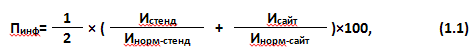 гдеИстенд – объем информации (количество материалов/единиц информации), размещенной на информационных стендах в помещении организации;Исайт – объем информации (количество материалов/единиц информации), размещенной на официальном сайте образовательной организации в сети "Интернет» (далее – официальный сайт организации);Инорм-стенд – объем информации (количество материалов/единиц информации), размещение которой на стенде в помещении образовательной организации установлено нормативными правовыми актами;Инорм-сайт – объем информации (количество материалов/единиц информации), размещение которой на официальном сайте образовательной организации в сети «Интернет» установлено нормативными правовыми актамиПОКАЗАТЕЛЬ 1.2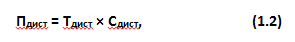 гдеТдист – количество баллов за каждый дистанционный способ взаимодействия с получателями услуг (по 30 баллов за каждый способ); Сдист – количество функционирующих дистанционных способов взаимодействия с получателями услуг, информация о которых размещена на официальном сайте образовательной организации.При наличии и функционировании более трех дистанционных способов взаимодействия с получателями услуг показатель оценки качества принимает значение 100 баллов. ПОКАЗАТЕЛЬ 1.3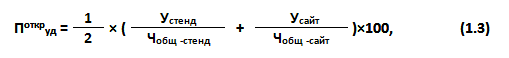 гдеУстенд - число получателей услуг, удовлетворенных открытостью, полнотой и доступностью информации, размещенной на информационных стендах в помещении образовательной организации;Усайт - число получателей услуг, удовлетворенных открытостью, полнотой и доступностью информации, размещенной на официальном сайте организации;Чобщ стенд - общее число опрошенных получателей услуг, ответивших на вопрос об удовлетворенности открытостью, полнотой и доступностью информации, размещенной на стендахЧобщ сайт - общее число опрошенных получателей услуг, ответивших на вопрос об удовлетворенности открытостью, полнотой и доступностью информации, размещенной на сайтеИТОГО по КРИТЕРИЮ 1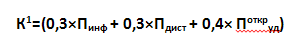 Рассчитывается с учетом значимости каждого показателя, характеризующего данный критерийПОКАЗАТЕЛЬ 2.1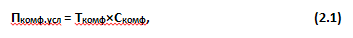 гдеТкомф– количество баллов за каждое комфортное условие предоставления услуг (по 20 баллов за каждое комфортное условие)Скомф – количество комфортных условий предоставления услуг.При наличии пяти и более комфортных условий предоставления услуг показатель оценки качества (Пкомф.усл) принимает значение 100 балловПОКАЗАТЕЛЬ 2.3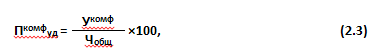 гдеУкомф - число получателей услуг, удовлетворенных комфортностью предоставления услуг образовательной организацией;Чобщ - общее число опрошенных получателей услуг.ИТОГО по КРИТЕРИЮ 2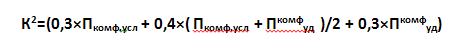 Рассчитывается с учетом значимости каждого показателя, характеризующего данный критерийПОКАЗАТЕЛЬ 3.1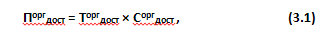 гдеТоргдост – количество баллов за каждое условие доступности организации для инвалидов (по 20 баллов за каждое условие);Соргдост – количество условий доступности организации для инвалидов. При наличии пяти и более условий доступности услуг для инвалидов показатель оценки качества (Поргдост) принимает значение 100 балловПОКАЗАТЕЛЬ 3.2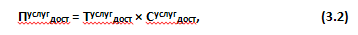 гдеТуслугдост – количество баллов за каждое условие доступности, позволяющее инвалидам получать услуги наравне с другими (по 20 баллов за каждое условие);Суслугдост – количество условий доступности, позволяющих инвалидам получать услуги наравне с другими.При наличии пяти и более условий доступности, позволяющих инвалидам получать услуги наравне с другими, показатель оценки качества (Пуслугдост) принимает значение 100 балловПОКАЗАТЕЛЬ 3.3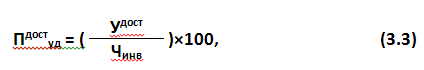 гдеУдост - число получателей услуг-инвалидов, удовлетворенных доступностью услуг для инвалидов;Чинв - число опрошенных получателей услуг-инвалидов.ИТОГО по КРИТЕРИЮ 3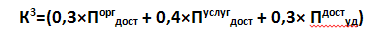 Рассчитывается с учетом значимости каждого показателя, характеризующего данный критерийРасчет значений показателей и критерияПОКАЗАТЕЛЬ 4.1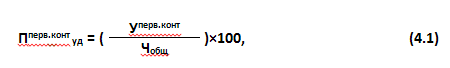 гдеУперв.конт - число получателей услуг, удовлетворенных доброжелательностью, вежливостью работников организации, обеспечивающих первичный контакт и информирование получателя услуги;Чобщ - общее число опрошенных получателей услуг.ПОКАЗАТЕЛЬ 4.2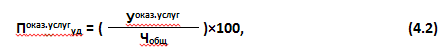 гдеУоказ.услуг - число получателей услуг, удовлетворенных доброжелательностью, вежливостью работников организации, обеспечивающих непосредственное оказание услуги;Чобщ - общее число опрошенных получателей услуг.ПОКАЗАТЕЛЬ 4.3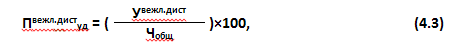 гдеУвежл.дист - число получателей услуг, удовлетворенных доброжелательностью, вежливостью работников организации при использовании дистанционных форм взаимодействия;Чобщ - общее число опрошенных получателей услуг.ИТОГО по КРИТЕРИЮ 4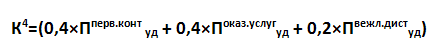 Рассчитывается с учетом значимости каждого показателя, характеризующего данный критерийПОКАЗАТЕЛЬ 5.1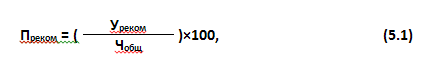 гдеУреком - число получателей услуг, которые готовы рекомендовать организацию родственникам и знакомым (могли бы ее рекомендовать, если бы была возможность выбора организации);Чобщ - общее число опрошенных получателей услуг.ПОКАЗАТЕЛЬ 5.2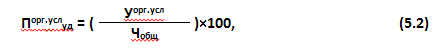 гдеУорг.усл - число получателей услуг, удовлетворенных организационными условиями предоставления услуг;Чобщ - общее число опрошенных получателей услуг.ПОКАЗАТЕЛЬ 5.3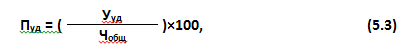 гдеУреком - число получателей услуг, которые готовы рекомендовать организацию родственникам и знакомым (могли бы ее рекомендовать, если бы была возможность выбора организации);Чобщ - общее число опрошенных получателей услуг.ИТОГО по КРИТЕРИЮ 5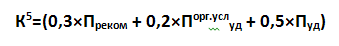 Рассчитывается с учетом значимости каждого показателя, характеризующего данный критерийИТОГО по образовательной организации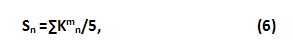 гдеSn – показатель оценки качества n-ой организации;Кmn – значения критериев оценки в n-ой организацииПеречень информацииДОООДОДСПОДПО/ВОИнформация о месте нахождения образовательной организации, ее представительств и филиалов (при наличии)+++++Информация о режиме, графике работы+++++Информация о контактных телефонах и об адресах электронной почты+++++Информация о структуре и об органах управления образовательной организации (в том числе: наименование структурных подразделений (органов управления); фамилии, имена, отчества и должности руководителей структурных подразделений; места нахождения структурных подразделений; адреса официальных сайтов в сети «Интернет» структурных подразделений (при наличии); адреса электронной почты структурных подразделений (при наличии) +++++Лицензии на осуществление образовательной деятельности (с приложениями)+*++++Свидетельства о государственной аккредитации (с приложениями)Х+Х++Локальные нормативные акты по основным вопросам организации и осуществления образовательной деятельности, в том числе регламентирующие правила приема обучающихся, режим занятий обучающихся, формы, периодичность и порядок текущего контроля успеваемости и промежуточной аттестации обучающихся, порядок и основания перевода, отчисления и восстановления обучающихся, порядок оформления возникновения, приостановления и прекращения отношений между образовательной организацией и обучающимися и (или) родителями (законными представителями) несовершеннолетних обучающихся+++++Правила внутреннего распорядка обучающихся, правила внутреннего трудового распорядка и коллективный договорХХХХ+Документ о порядке оказания платных образовательных услуг (при наличии), в том числе образец договора об оказании платных образовательных услуг, документ об утверждении стоимости обучения по каждой образовательной программе*+*+*+*+*+*Информация о сроке действия государственной аккредитации образовательных программ (при наличии* государственной аккредитации*)Х+Х+*ХИнформация об учебных планах реализуемых образовательных программ с приложением их копий+++++Информация о реализуемых образовательных программах, в том числе о реализуемых адаптированных образовательных программах, с указанием учебных предметов, курсов, дисциплин (модулей), практики, предусмотренных соответствующей образовательной программойХХХХ+Образовательные организации, реализующие общеобразовательные программы, дополнительно указывают наименование образовательной программы*Х+Х+*ХИнформация о результатах приема по каждой профессии, специальности среднего профессионального образования (при наличии вступительных испытаний), каждому направлению подготовки или специальности высшего образования с различными условиями приема (на места, финансируемые за счет бюджетных ассигнований федерального бюджета, бюджетов субъектов Российской Федерации, местных бюджетов и по договорам об образовании за счет средств физических и (или) юридических лиц) с указанием средней суммы набранных баллов по всем вступительным испытаниям, а также о результатах перевода, восстановления и отчисленияХХХ++Информация о руководителе образовательной организации, его заместителях, в том числе: фамилия, имя, отчество (при наличии) руководителя, его заместителей; должность руководителя, его заместителей; контактные телефоны; адреса электронной почты, в том числе информация о месте нахождения филиалов образовательной организации (при их наличии)+++++Информация об условиях питания обучающихся, в том числе инвалидов и лиц с ограниченными возможностями здоровья (при наличии)*+++++Информация о наличии и условиях предоставления обучающимся стипендий, мер социальной поддержки (при наличии)*ХХХХ+Информация о наличии и порядке оказания платных образовательных услуг (при наличии)*+*+*+*+*+*Информация о количестве вакантных мест для приема (перевода) по каждой образовательной программе, профессии, специальности, направлению подготовки (на места, финансируемые за счет бюджетных ассигнований федерального бюджета, бюджетов субъектов Российской Федерации, местных бюджетов, по договорам об образовании за счет средств физических и (или) юридических лиц)ХХХХ+ДОООДОДСПОДПО/ВОИнформация о дате создания образовательной организации +++++Информация об учредителе/учредителях образовательной организации+++++Информация о представительствах и филиалах образовательной организации+*+*+*+*+*Информация о месте нахождения образовательной организации, ее представительств и филиалов (при наличии)+++++Информация о режиме, графике работы+++++Информация о контактных телефонах и об адресах электронной почты+++++Информация о структуре и об органах управления образовательной организации (в том числе: наименование структурных подразделений (органов управления); фамилии, имена, отчества и должности руководителей структурных подразделений; места нахождения структурных подразделений; адреса официальных сайтов в сети «Интернет» структурных подразделений (при наличии); адреса электронной почты структурных подразделений (при наличии) +++++Сведения о положениях о структурных подразделениях (об органах управления) с приложением копий указанных положений (при их наличии))*+*+*+*+*+*Устав образовательной организации+++++Лицензии на осуществление образовательной деятельности (с приложениями)+*++++Свидетельства о государственной аккредитации (с приложениями)Х+Х++План финансово-хозяйственной деятельности образовательной организации, утвержденного в установленном законодательством Российской Федерации порядке, или бюджетные сметы образовательной организации+++++Локальные нормативные акты по основным вопросам организации и осуществления образовательной деятельности, в том числе регламентирующие правила приема обучающихся, режим занятий обучающихся, формы, периодичность и порядок текущего контроля успеваемости и промежуточной аттестации обучающихся, порядок и основания перевода, отчисления и восстановления обучающихся, порядок оформления возникновения, приостановления и прекращения отношений между образовательной организацией и обучающимися и (или) родителями (законными представителями) несовершеннолетних обучающихся.+++++Правила внутреннего распорядка обучающихся, правила внутреннего трудового распорядка и коллективный договорХХХХ+Отчет о результатах самообследования+++++Документ о порядке оказания платных образовательных услуг (при наличии), в том числе образец договора об оказании платных образовательных услуг, документ об утверждении стоимости обучения по каждой образовательной программе*+*+*+*+*+*Документ об установлении размера платы, взимаемой с родителей (законных представителей) за присмотр и уход детьми, осваивающими образовательные программы дошкольного образования в организациях, осуществляющих образовательную деятельность, за содержание детей в образовательной организации, реализующей образовательные программы начального общего, основного общего или среднего общего образования, если в такой образовательной организации созданы условия для проживания обучающихся в интернате, либо за осуществление присмотра и ухода за детьми в группах продленного дня в образовательной организации, реализующей образовательные программы начального общего, основного общего или среднего общего образования (при наличии)*++*ХХХПредписания органов, осуществляющих государственный контроль (надзор) в сфере образования, отчеты об исполнении таких предписаний (при наличии)*+*+*+*+*+*Информация о реализуемых уровнях образования+++++Информация о формах обучения+++++Информация о нормативных сроках обучения+++++Информация о сроке действия государственной аккредитации образовательных программ (при наличии государственной аккредитации*)Х+Х+*+Информация об описании образовательных программ с приложением их копий+++++Информация об учебных планах реализуемых образовательных программ с приложением их копий+++++Аннотации к рабочим программам дисциплин (по каждой дисциплине в составе образовательной программы) с приложением их копий (при наличии)*+*++++Информация о календарных учебных графиках с приложением их копий+++++Информация о методических и иных документах, разработанных образовательной организацией для обеспечения образовательного процесса+++++Информация о реализуемых образовательных программах, в том числе о реализуемых адаптированных образовательных программах, с указанием учебных предметов, курсов, дисциплин (модулей), практики, предусмотренных соответствующей образовательной программой+++++Информация об использовании при реализации указанных образовательных программ электронного обучения и дистанционных образовательных технологий (при наличии)*Х+*Х+*+*Информация о численности обучающихся по реализуемым образовательным программам за счет бюджетных ассигнований федерального бюджета, бюджетов субъектов Российской Федерации, местных бюджетов и по договорам об образовании за счет средств физических и (или) юридических лиц, о численности обучающихся, являющихся иностранными гражданами, о языках, на которых осуществляется образование (обучение)+++++Информация о языках, на которых осуществляется образование (обучение)ХХХХ+Образовательные организации, реализующие общеобразовательные программы, дополнительно указывают наименование образовательной программы*Х+Х+*+*Уровень образованияХХХ++Код и наименование профессии, специальности, направления подготовкиХХХ++Информация о направлениях и результатах научной (научно-исследовательской) деятельности и научно-исследовательской базе для ее осуществления (для образовательных организаций высшего образования и организаций дополнительного профессионального образования)ХХХ++Информация о заключенных и планируемых к заключению договорах с иностранными и (или) международными организациями по вопросам образования и наукиХХХ++Информация о результатах приема по каждой профессии, специальности среднего профессионального образования (при наличии вступительных испытаний), каждому направлению подготовки или специальности высшего образования с различными условиями приема (на места, финансируемые за счет бюджетных ассигнований федерального бюджета, бюджетов субъектов Российской Федерации, местных бюджетов и по договорам об образовании за счет средств физических и (или) юридических лиц) с указанием средней суммы набранных баллов по всем вступительным испытаниям, а также о результатах перевода, восстановления и отчисленияХХХ++Информация о федеральных государственных образовательных стандартах и об образовательных стандартах с приложением их копий (при наличии). Допускается вместо копий федеральных государственных образовательных стандартов и образовательных стандартов размещать гиперссылки на соответствующие документы на сайте Минобрнауки России +++*++Информация о руководителе образовательной организации, его заместителях, в том числе: фамилия, имя, отчество (при наличии) руководителя, его заместителей; должность руководителя, его заместителей; контактные телефоны; адреса электронной почты, в том числе информация о месте нахождения филиалов образовательной организации (при их наличии)+++++Информация о персональном составе педагогических работников с указанием уровня образования, квалификации и опыта работы, в том числе: фамилия, имя, отчество (при наличии) работника; занимаемая должность (должности); преподаваемые дисциплины; ученая степень (при наличии); ученое звание (при наличии); наименование направления подготовки и (или) специальности; данные о повышении квалификации и (или) профессиональной переподготовке (при наличии); общий стаж работы; стаж работы по специальности+++++Информация о материально-техническом обеспечении образовательной деятельности (в том числе: наличие оборудованных учебных кабинетов, объектов для проведения практических занятий, библиотек, объектов спорта, средств обучения и воспитания, в том числе приспособленных для использования инвалидами и лицами с ограниченными возможностями здоровья; +++++Информация об обеспечении доступа в здания образовательной организации инвалидов и лиц с ограниченными возможностями здоровья +++++Информация об условиях питания обучающихся, в том числе инвалидов и лиц с ограниченными возможностями здоровья (при наличии)*+*+*+*+*+Информация об условиях охраны здоровья обучающихся, в том числе инвалидов и лиц с ограниченными возможностями здоровья +++++Информация о доступе к информационным системам и информационно-телекоммуникационным сетям, в том числе приспособленным для использования инвалидами и лицами с ограниченными возможностями здоровья+*+*+*+*+Информация об электронных образовательных ресурсах, к которым обеспечивается доступ обучающихся, в том числе приспособленные для использования инвалидами и лицами с ограниченными возможностями здоровья +*+*+*+*+Информация о наличии специальных технических средств обучения коллективного и индивидуального пользования для инвалидов и лиц с ограниченными возможностями здоровья+*+*+*+*+Информация о наличии и условиях предоставления обучающимся стипендий, мер социальной поддержки (при наличии)*Х+*Х+*+Информация о наличии общежития, интерната, в том числе приспособленных для использования инвалидами и лицами с ограниченными возможностями здоровья, количестве жилых помещений в общежитии, интернате для иногородних обучающихся, формировании платы за проживание в общежитии (при наличии)*+*+*Х+*+*Информация о трудоустройстве выпускников (при наличии)*ХХХ+*+Информация о наличии и порядке оказания платных образовательных услуг (при наличии)*+*+*+*+*+*Информация об объеме образовательной деятельности, финансовое обеспечение которой осуществляется за счет бюджетных ассигнований федерального бюджета, бюджетов субъектов Российской Федерации, местных бюджетов, по договорам об образовании за счет средств физических и (или) юридических лиц+++++Информация о поступлении финансовых и материальных средств и об их расходовании по итогам финансового года+++++Информация о количестве вакантных мест для приема (перевода) по каждой образовательной программе, профессии, специальности, направлению подготовки (на места, финансируемые за счет бюджетных ассигнований федерального бюджета, бюджетов субъектов Российской Федерации, местных бюджетов, по договорам об образовании за счет средств физических и (или) юридических лиц)+++++